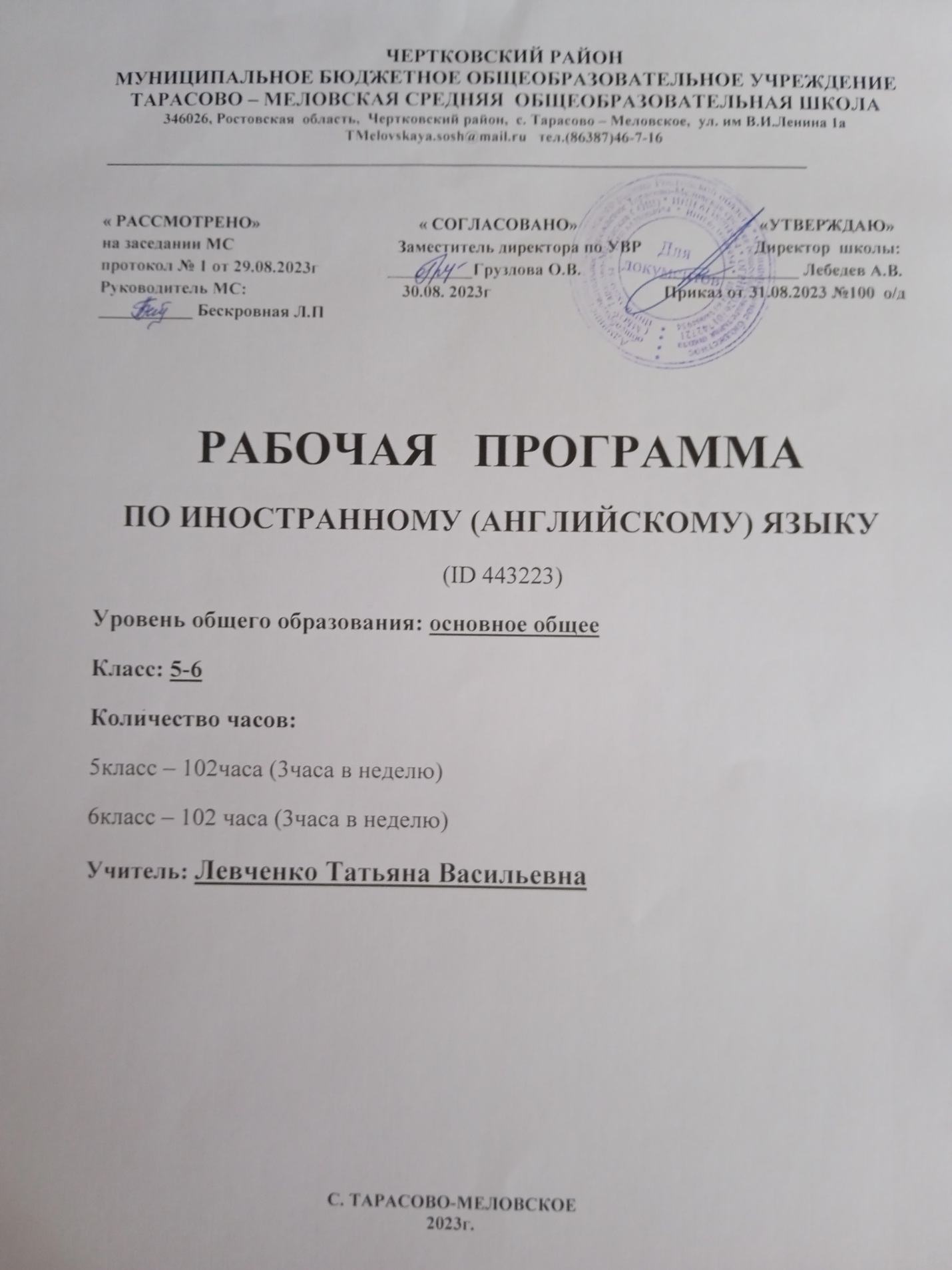 ПОЯСНИТЕЛЬНАЯ ЗАПИСКАДанная рабочая программа составлена  в соответствии с :Федеральным законом от 29.12.2012 №273-ФЗ «Об образовании в Российской Федерации» ( статья 12. Образовательные программы, статья 28.Компетенция, права, обязанности и ответственность образовательного учреждения)приказом МинпросвещенияРоссииот 22.03.2021 № 115 «ОбутвержденииПорядкаорганизациииосуществленияобразовательнойдеятельностипоосновнымобщеобразовательнымпрограммам– образовательнымпрограммамначальногообщего, основногообщегоисреднегообщегообразования;приказом МинпросвещенияРоссииот 31.05.2021 № 287 «Обутверждениифедеральногогосударственногообразовательногостандартаосновногообщегообразования» (далее–ФГОСОООтретьегопоколения);приказомМинпросвещенияРоссииот 18.05.2023 № 370 «Обутверждениифедеральнойобразовательнойпрограммыосновногообщегообразования» (далее–ФОПООО);календарным учебным графиком МБОУ Тарасово – Меловской СОШ  на 2023-2024 учебный год учебным планом МБОУ Тарасово – Меловской СОШ  на 2023-2024 учебный год; Федеральнным перечнемучебников, утвержденнымприказомМинпросвещенияот 21.09.2022 № 858 (учебники, входившие в перечень, утв. Приказом Минпросвещения России от 28.12.2018 N 345, включенные в перечень, утв. Приказом Минпросвещения России от 20.05.2020 N 254 и включенные в перечень, утвержденный данным документом, используются до 25 сентября 2025 года.);программой воспитания МБОУ Тарасово – Меловской СОШ.Программа по иностранному (английскому) языку на уровне основного общего образования составлена на основе требований к результатам освоения основной образовательной программы, представленных в ФГОС ООО, а также на основе характеристики планируемых результатов духовно-нравственного развития, воспитания и социализации обучающихся, представленной в федеральной рабочей программе воспитания.Программа по иностранному (английскому) языку разработана с целью оказания методической помощи учителю в создании рабочей программы по учебному предмету, даёт представление о целях образования, развития и воспитания обучающихся на уровне основного общего образования средствами учебного предмета, определяет обязательную (инвариантную) часть содержания программы по иностранному (английскому) языку. Программа по иностранному (английскому) языку устанавливает распределение обязательного предметного содержания по годам обучения, последовательность их изучения с учётом особенностей структуры иностранного (английского) языка, межпредметных связей иностранного (английского) языка с содержанием учебных предметов, изучаемых на уровне основного общего образования, с учётом возрастных особенностей обучающихся. В программе по иностранному (английскому) языку для основного общего образования предусмотрено развитие речевых умений и языковых навыков, представленных в федеральной рабочей программе по иностранному (английскому) языку начального общего образования, что обеспечивает преемственность между уровнями общего образования.Изучение иностранного (английского) языка направлено на формирование коммуникативной культуры обучающихся, осознание роли иностранного языка как инструмента межличностного и межкультурного взаимодействия, способствует общему речевому развитию обучающихся, воспитанию гражданской идентичности, расширению кругозора, воспитанию чувств и эмоций. Построение программы по иностранному (английскому) языку имеет нелинейный характер и основано на концентрическом принципе. В каждом классе даются новые элементы содержания и определяются новые требования. В процессе обучения освоенные на определённом этапе грамматические формы и конструкции повторяются и закрепляются на новом лексическом материале и расширяющемся тематическом содержании речи.Возрастание значимости владения иностранными языками приводит к переосмыслению целей и содержания обучения иностранному (английскому) языку.Цели иноязычного образования формулируются на ценностном, когнитивном и прагматическом уровнях и воплощаются в личностных, метапредметных и предметных результатах обучения. Иностранные языки являются средством общения и самореализации и социальной адаптации, развития умений поиска, обработки и использования информации в познавательных целях, одним из средств воспитания гражданина, патриота, развития национального самосознания.Целью иноязычного образования является формирование коммуникативной компетенции обучающихся в единстве таких её составляющих, как:речевая компетенция – развитие коммуникативных умений в четырёх основных видах речевой деятельности (говорении, аудировании, чтении, письме);языковая компетенция – овладение новыми языковыми средствами (фонетическими, орфографическими, лексическими, грамматическими) в соответствии c отобранными темами общения; освоение знаний о языковых явлениях изучаемого языка, разных способах выражения мысли в родном и иностранном языках;социокультурная (межкультурная) компетенция – приобщение к культуре, традициям стран (страны) изучаемого языка в рамках тем и ситуаций общения, отвечающих опыту, интересам, психологическим особенностям обучающихся 5–6классов на разных этапах (5–6классы), формирование умения представлять свою страну, её культуру в условиях межкультурного общения;свою страну, её культуру в условиях межкультурного общения;компенсаторная компетенция – развитие умений выходить из положения в условиях дефицита языковых средств при получении и передаче информации.Наряду с иноязычной коммуникативной компетенцией средствами иностранного (английского) языка формируются компетенции: образовательная, ценностно-ориентационная, общекультурная, учебно-познавательная, информационная, социально-трудовая и компетенция личностного самосовершенствования.Основными подходами к обучению иностранному (английскому) языку признаются компетентностный, системно-деятельностный, межкультурный и коммуникативно-когнитивный, что предполагает возможность реализовать поставленные цели, добиться достижения планируемых результатов в рамках содержания, отобранного для основного общего образования, использования новых педагогических технологий (дифференциация, индивидуализация, проектная деятельность и другие) и использования современных средств обучения.‌Общее число часов, рекомендованных для изучения иностранного (английского) языка – 510 часов: в 5 классе – 102 час (3 часа в неделю), в 6 классе – 102 часа (3 часа в неделю).‌​СОДЕРЖАНИЕ ОБУЧЕНИЯ5 КЛАССКоммуникативные уменияФормирование умения общаться в устной и письменной форме, используя рецептивные и продуктивные виды речевой деятельности в рамках тематического содержания речи.Моя семья. Мои друзья. Семейные праздники: день рождения, Новый год.Внешность и характер человека (литературного персонажа).Досуг и увлечения (хобби) современного подростка (чтение, кино, спорт).Здоровый образ жизни: режим труда и отдыха, здоровое питание.Покупки: одежда, обувь и продукты питания.Школа, школьная жизнь, школьная форма, изучаемые предметы. Переписка с иностранными сверстниками.Каникулы в различное время года. Виды отдыха.Природа: дикие и домашние животные. Погода.Родной город (село). Транспорт.Родная страна и страна (страны) изучаемого языка. Их географическое положение, столицы, достопримечательности, культурные особенности (национальные праздники, традиции, обычаи).Выдающиеся люди родной страны и страны (стран) изучаемого языка: писатели, поэты.ГоворениеРазвитие коммуникативных умений диалогической речи на базе умений, сформированных на уровне начального общего образования:диалог этикетного характера: начинать, поддерживать и заканчивать разговор (в том числе разговор по телефону), поздравлять с праздником и вежливо реагировать на поздравление, выражать благодарность, вежливо соглашаться на предложение и отказываться от предложения собеседника;диалог-побуждение к действию: обращаться с просьбой, вежливо соглашаться (не соглашаться) выполнить просьбу, приглашать собеседника к совместной деятельности, вежливо соглашаться (не соглашаться) на предложение собеседника;диалог-расспрос: сообщать фактическую информацию, отвечая на вопросы разных видов; запрашивать интересующую информацию.Вышеперечисленные умения диалогической речи развиваются в стандартных ситуациях неофициального общения с использованием речевых ситуаций, ключевых слов и (или) иллюстраций, фотографий с соблюдением норм речевого этикета, принятых в стране (странах) изучаемого языка.Объём диалога – до 5 реплик со стороны каждого собеседника.Развитие коммуникативных умений монологической речи на базе умений, сформированных на уровне начального общего образования:создание устных связных монологических высказываний с использованием основных коммуникативных типов речи:описание (предмета, внешности и одежды человека), в том числе характеристика (черты характера реального человека или литературного персонажа);повествование (сообщение);изложение (пересказ) основного содержания прочитанного текста;краткое изложение результатов выполненной проектной работы.Данные умения монологической речи развиваются в стандартных ситуациях неофициального общения с использованием ключевых слов, вопросов, плана и (или) иллюстраций, фотографий.Объём монологического высказывания – 5–6 фраз.АудированиеРазвитие коммуникативных умений аудирования на базе умений, сформированных на уровне начального общего образования:при непосредственном общении: понимание на слух речи учителя и одноклассников и вербальная (невербальная) реакция на услышанное;при опосредованном общении: дальнейшее развитие умений восприятия и понимания на слух несложных адаптированных аутентичных текстов, содержащих отдельные незнакомые слова, с разной глубиной проникновения в их содержание в зависимости от поставленной коммуникативной задачи: с пониманием основного содержания, с пониманием запрашиваемой информации с использованием и без использования иллюстраций.Аудирование с пониманием основного содержания текста предполагает умение определять основную тему и главные факты (события) в воспринимаемом на слух тексте, игнорировать незнакомые слова, несущественные для понимания основного содержания.Аудирование с пониманием запрашиваемой информации предполагает умение выделять запрашиваемую информацию, представленную в эксплицитной (явной) форме, в воспринимаемом на слух тексте.Тексты для аудирования: диалог (беседа), высказывания собеседников в ситуациях повседневного общения, рассказ, сообщение информационного характера.Время звучания текста (текстов) для аудирования – до 1 минуты.Смысловое чтениеРазвитие сформированных на уровне начального общего образования умений читать про себя и понимать учебные и несложные адаптированные аутентичные тексты разных жанров и стилей, содержащие отдельные незнакомые слова, с различной глубиной проникновения в их содержание в зависимости от поставленной коммуникативной задачи: с пониманием основного содержания, с пониманием запрашиваемой информации.Чтение с пониманием основного содержания текста предполагает умение определять основную тему и главные факты (события) в прочитанном тексте, игнорировать незнакомые слова, несущественные для понимания основного содержания.Чтение с пониманием запрашиваемой информации предполагает умение находить в прочитанном тексте и понимать запрашиваемую информацию, представленную в эксплицитной (явной) форме.Чтение несплошных текстов (таблиц) и понимание представленной в них информации.Тексты для чтения: беседа (диалог), рассказ, сказка, сообщение личного характера, отрывок из статьи научно-популярного характера, сообщение информационного характера, стихотворение; несплошной текст (таблица).Объём текста (текстов) для чтения – 180–200 слов.Письменная речьРазвитие умений письменной речи на базе умений, сформированных на уровне начального общего образования:списывание текста и выписывание из него слов, словосочетаний, предложений в соответствии с решаемой коммуникативной задачей;написание коротких поздравлений с праздниками (с Новым годом, Рождеством, днём рождения);заполнение анкет и формуляров: сообщение о себе основных сведений в соответствии с нормами, принятыми в стране (странах) изучаемого языка;написание электронного сообщения личного характера в соответствии с нормами неофициального общения, принятыми в стране (странах) изучаемого языка. Объём сообщения – до 60 слов.Языковые знания и уменияФонетическая сторона речиРазличение на слух, без ошибок, ведущих к сбою в коммуникации, произнесение слов с соблюдением правильного ударения и фраз с соблюдением их ритмико-интонационных особенностей, в том числе отсутствия фразового ударения на служебных словах, чтение новых слов согласно основным правилам чтения.Чтение вслух небольших адаптированных аутентичных текстов, построенных на изученном языковом материале, с соблюдением правил чтения и соответствующей интонации, демонстрирующее понимание текста.Тексты для чтения вслух: беседа (диалог), рассказ, отрывок из статьи научно-популярного характера, сообщение информационного характера.Объём текста для чтения вслух – до 90 слов.Графика, орфография и пунктуацияПравильное написание изученных слов.Правильное использование знаков препинания: точки, вопросительного и восклицательного знаков в конце предложения, запятой при перечислении и обращении, апострофа.Пунктуационно правильное, в соответствии с нормами речевого этикета, принятыми в стране (странах) изучаемого языка, оформление электронного сообщения личного характера.Лексическая сторона речиРаспознавание и употребление в устной и письменной речи лексических единиц (слов, словосочетаний, речевых клише), обслуживающих ситуации общения в рамках тематического содержания речи, с соблюдением существующей в английском языке нормы лексической сочетаемости.Объём изучаемой лексики: 625 лексических единиц для продуктивного использования (включая 500 лексических единиц, изученных в 2–4 классах) и 675 лексических единиц для рецептивного усвоения (включая 625 лексических единиц продуктивного минимума).Основные способы словообразования:аффиксация:образование имён существительных при помощи суффиксов -er/-or (teacher/visitor), -ist (scientist, tourist), -sion/-tion (discussion/invitation);образование имён прилагательных при помощи суффиксов -ful (wonderful), -ian/-an (Russian/American);образование наречий при помощи суффикса -ly (recently);образование имён прилагательных, имён существительных и наречий при помощи отрицательного префикса un (unhappy, unreality, unusually).Грамматическая сторона речиРаспознавание и употребление в устной и письменной речи изученных морфологических форм и синтаксических конструкций английского языка.Предложения с несколькими обстоятельствами, следующими в определённом порядке.Вопросительные предложения (альтернативный и разделительный вопросы в Present/Past/FutureSimpleTense).Глаголы в видовременных формах действительного залога в изъявительном наклонении в PresentPerfectTense в повествовательных (утвердительных и отрицательных) и вопросительных предложениях.Имена существительные во множественном числе, в том числе имена существительные, имеющие форму только множественного числа.Имена существительные с причастиями настоящего и прошедшего времени.Наречия в положительной, сравнительной и превосходной степенях, образованные по правилу, и исключения.Социокультурные знания и уменияЗнание и использование социокультурных элементов речевого поведенческого этикета в стране (странах) изучаемого языка в рамках тематического содержания (в ситуациях общения, в том числе «В семье», «В школе», «На улице»).Знание и использование в устной и письменной речи наиболее употребительной тематической фоновой лексики в рамках отобранного тематического содержания (некоторые национальные праздники, традиции в проведении досуга и питании).Знание социокультурного портрета родной страны и страны (стран) изучаемого языка: знакомство с традициями проведения основных национальных праздников (Рождества, Нового года и других праздников), с особенностями образа жизни и культуры страны (стран) изучаемого языка (достопримечательностями, выдающимися людьми и другое), с доступными в языковом отношении образцами детской поэзии и прозы на английском языке.Формирование умений:писать свои имя и фамилию, а также имена и фамилии своих родственников и друзей на английском языке;правильно оформлять свой адрес на английском языке (в анкете, формуляре);кратко представлять Россию и страну (страны) изучаемого языка;кратко представлять некоторые культурные явления родной страны и страны (стран) изучаемого языка (основные национальные праздники, традиции в проведении досуга и питании).Компенсаторные уменияИспользование при чтении и аудировании языковой, в том числе контекстуальной, догадки.Использование при формулировании собственных высказываний, ключевых слов, плана.Игнорирование информации, не являющейся необходимой для понимания основного содержания, прочитанного (прослушанного) текста или для нахождения в тексте запрашиваемой информации.6 КЛАССКоммуникативные уменияФормирование умения общаться в устной и письменной форме, используя рецептивные и продуктивные виды речевой деятельности в рамках тематического содержания речи.Взаимоотношения в семье и с друзьями. Семейные праздники.Внешность и характер человека (литературного персонажа).Досуг и увлечения (хобби) современного подростка (чтение, кино, театр, спорт).Здоровый образ жизни: режим труда и отдыха, фитнес, сбалансированное питание.Покупки: одежда, обувь и продукты питания.Школа, школьная жизнь, школьная форма, изучаемые предметы, любимый предмет, правила поведения в школе. Переписка с иностранными сверстниками.Переписка с иностранными сверстниками.Каникулы в различное время года. Виды отдыха.Путешествия по России и иностранным странам.Природа: дикие и домашние животные. Климат, погода.Жизнь в городе и сельской местности. Описание родного города (села). Транспорт.Родная страна и страна (страны) изучаемого языка. Их географическое положение, столицы, население, официальные языки, достопримечательности, культурные особенности (национальные праздники, традиции, обычаи).Выдающиеся люди родной страны и страны (стран) изучаемого языка: писатели, поэты, учёные.ГоворениеРазвитие коммуникативных умений диалогической речи, а именно умений вести:диалог этикетного характера: начинать, поддерживать и заканчивать разговор, вежливо переспрашивать, поздравлять с праздником, выражать пожелания и вежливо реагировать на поздравление, выражать благодарность, вежливо соглашаться на предложение и отказываться от предложения собеседника;диалог-побуждение к действию: обращаться с просьбой, вежливо соглашаться (не соглашаться) выполнить просьбу, приглашать собеседника к совместной деятельности, вежливо соглашаться (не соглашаться) на предложение собеседника, объясняя причину своего решения;диалог-расспрос: сообщать фактическую информацию, отвечая на вопросы разных видов, выражать своё отношение к обсуждаемым фактам и событиям, запрашивать интересующую информацию, переходить с позиции спрашивающего на позицию отвечающего и наоборот.Вышеперечисленные умения диалогической речи развиваются в стандартных ситуациях неофициального общения в рамках тематического содержания речи с использованием речевых ситуаций, ключевых слов и (или) иллюстраций, фотографий с соблюдением норм речевого этикета, принятых в стране (странах) изучаемого языка.Объём диалога – до 5 реплик со стороны каждого собеседника. Развитие коммуникативных умений монологической речи:создание устных связных монологических высказываний с использованием основных коммуникативных типов речи:описание (предмета, внешности и одежды человека), в том числе характеристика (черты характера реального человека или литературного персонажа);повествование (сообщение);изложение (пересказ) основного содержания прочитанного текста;краткое изложение результатов выполненной проектной работы.Данные умения монологической речи развиваются в стандартных ситуациях неофициального общения в рамках тематического содержания речи с использованием ключевых слов, плана, вопросов, таблиц и (или) иллюстраций, фотографий.Объём монологического высказывания – 7–8 фраз.АудированиеПри непосредственном общении: понимание на слух речи учителя и одноклассников и вербальная (невербальная) реакция на услышанное.При опосредованном общении: дальнейшее развитие восприятия и понимания на слух несложных адаптированных аутентичных аудиотекстов, содержащих отдельные незнакомые слова, с разной глубиной проникновения в их содержание в зависимости от поставленной коммуникативной задачи: с пониманием основного содержания, с пониманием запрашиваемой информации.Аудирование с пониманием основного содержания текста предполагает умение определять основную тему и главные факты (события) в воспринимаемом на слух тексте; игнорировать незнакомые слова, несущественные для понимания основного содержания.Аудирование с пониманием запрашиваемой информации, предполагает умение выделять запрашиваемую информацию, представленную в эксплицитной (явной) форме, в воспринимаемом на слух тексте.Тексты для аудирования: высказывания собеседников в ситуациях повседневного общения, диалог (беседа), рассказ, сообщение информационного характера.Время звучания текста (текстов) для аудирования – до 1,5 минуты.Смысловое чтениеРазвитие умения читать про себя и понимать адаптированные аутентичные тексты разных жанров и стилей, содержащие отдельные незнакомые слова, с различной глубиной проникновения в их содержание в зависимости от поставленной коммуникативной задачи: с пониманием основного содержания, с пониманием запрашиваемой информации.Чтение с пониманием основного содержания текста предполагает умение определять тему (основную мысль), главные факты (события), прогнозировать содержание текста по заголовку (началу текста), игнорировать незнакомые слова, несущественные для понимания основного содержания, понимать интернациональные слова в контексте. Чтение с пониманием запрашиваемой информации предполагает умения находить в прочитанном тексте и понимать запрашиваемую информацию.Чтение несплошных текстов (таблиц) и понимание представленной в них информации.Тексты для чтения: беседа; отрывок из художественного произведения, в том числе рассказ, сказка, отрывок из статьи научно-популярного характера, сообщение информационного характера, сообщение личного характера, объявление, кулинарный рецепт, стихотворение, несплошной текст (таблица).Объём текста (текстов) для чтения – 250–300 слов.Письменная речьРазвитие умений письменной речи:списывание текста и выписывание из него слов, словосочетаний, предложений в соответствии с решаемой коммуникативной задачей;заполнение анкет и формуляров: сообщение о себе основных сведений в соответствии с нормами, принятыми в англоговорящих странах;написание электронного сообщения личного характера в соответствии с нормами неофициального общения, принятыми в стране (странах) изучаемого языка. Объём письма – до 70 слов;создание небольшого письменного высказывания с использованием образца, плана, иллюстраций. Объём письменного высказывания – до 70 слов.Языковые знания и уменияФонетическая сторона речиРазличение на слух, без фонематических ошибок, ведущих к сбою в коммуникации, произнесение слов с соблюдением правильного ударения и фраз с соблюдением их ритмико-интонационных особенностей, в том числе отсутствия фразового ударения на служебных словах, чтение новых слов согласно основным правилам чтения.Чтение вслух небольших адаптированных аутентичных текстов, построенных на изученном языковом материале, с соблюдением правил чтения и соответствующей интонации, демонстрирующее понимание текста.Тексты для чтения вслух: сообщение информационного характера, отрывок из статьи научно-популярного характера, рассказ, диалог (беседа).Объём текста для чтения вслух – до 95 слов.Графика, орфография и пунктуацияПравильное написание изученных слов.Правильное использование знаков препинания: точки, вопросительного и восклицательного знаков в конце предложения; запятой при перечислении и обращении; апострофа.Пунктуационно правильное, в соответствии с нормами речевого этикета, принятыми в стране (странах) изучаемого языка, оформление электронного сообщения личного характера.Лексическая сторона речиРаспознавание и употребление в устной и письменной речи лексических единиц (слов, словосочетаний, речевых клише), обслуживающих ситуации общения в рамках тематического содержания речи, с соблюдением существующей в английском языке нормы лексической сочетаемости.Распознавание и употребление в устной и письменной речи различных средств связи для обеспечения логичности и целостности высказывания.Объём: около 750 лексических единиц для продуктивного использования (включая 650 лексических единиц, изученных ранее) и около 800 лексических единиц для рецептивного усвоения (включая 750 лексических единиц продуктивного минимума).Основные способы словообразования:аффиксация:образование имён существительных при помощи суффикса -ing (reading);образование имён прилагательных при помощи суффиксов -al (typical), -ing (amazing), -less (useless), -ive (impressive).Синонимы. Антонимы. Интернациональные слова.Грамматическая сторона речиРаспознавание и употребление в устной и письменной речи изученных морфологических форм и синтаксических конструкций английского языка.Сложноподчинённые предложения с придаточными определительными с союзными словами who, which, that.Сложноподчинённые предложения с придаточными времени с союзами for, since.Предложения с конструкциями as … as, notso … as.Все типы вопросительных предложений (общий, специальный, альтернативный, разделительный вопросы) в Present/PastContinuousTense.Глаголы в видо-временных формах действительного залога в изъявительном наклонении в Present/PastContinuousTense.Модальныеглаголы и ихэквиваленты (can/be able to, must/have to, may, should, need).Слова, выражающиеколичество (little/a little, few/a few).Возвратные, неопределённые местоимения (some, any) и их производные (somebody, anybody; something, anything и другие) every и производные (everybody, everything и другие) в повествовательных (утвердительных и отрицательных) и вопросительных предложениях.Числительные для обозначения дат и больших чисел (100–1000).Социокультурные знания и уменияЗнание и использование отдельных социокультурных элементов речевого поведенческого этикета в стране (странах) изучаемого языка в рамках тематического содержания речи (в ситуациях общения, в том числе «Дома», «В магазине»).Знание и использование в устной и письменной речи наиболее употребительной тематической фоновой лексики в рамках тематического содержания (некоторые национальные праздники, традиции в питании и проведении досуга, этикетные особенности посещения гостей).Знание социокультурного портрета родной страны и страны (стран) изучаемого языка: знакомство с государственной символикой (флагом), некоторыми национальными символами, традициями проведения основных национальных праздников (Рождества, Нового года, Дня матери и других праздников), с особенностями образа жизни и культуры страны (стран) изучаемого языка (известными достопримечательностями, некоторыми выдающимися людьми), с доступными в языковом отношении образцами детской поэзии и прозы на английском языке.Развитие умений:писать свои имя и фамилию, а также имена и фамилии своих родственников и друзей на английском языке;правильно оформлять свой адрес на английском языке (в анкете, формуляре);кратко представлять Россию и страну (страны) изучаемого языка;кратко представлять некоторые культурные явления родной страны и страны (стран) изучаемого языка (основные национальные праздники, традиции в проведении досуга и питании), наиболее известные достопримечательности;кратко рассказывать о выдающихся людях родной страны и страны (стран) изучаемого языка (учёных, писателях, поэтах).Компенсаторные уменияИспользование при чтении и аудировании языковой догадки, в том числе контекстуальной.Использование при формулировании собственных высказываний, ключевых слов, плана.Игнорирование информации, не являющейся необходимой для понимания основного содержания прочитанного (прослушанного) текста или для нахождения в тексте запрашиваемой информации.Сравнение (в том числе установление основания для сравнения) объектов, явлений, процессов, их элементов и основных функций в рамках изученной тематики.ПЛАНИРУЕМЫЕ РЕЗУЛЬТАТЫ ОСВОЕНИЯ ПРОГРАММЫ ПО ИНОСТРАННОМУ (АНГЛИЙСКОМУ) ЯЗЫКУ НА УРОВНЕ ОСНОВНОГО ОБЩЕГО ОБРАЗОВАНИЯЛИЧНОСТНЫЕ РЕЗУЛЬТАТЫЛичностные результаты освоения программы основного общего образования достигаются в единстве учебной и воспитательной деятельности организации в соответствии с традиционными российскими социокультурными и духовно-нравственными ценностями, принятыми в обществе правилами и нормами поведения, и способствуют процессам самопознания, самовоспитания и саморазвития, формирования внутренней позиции личности.Личностные результаты освоения программы основного общего образования отражают готовность обучающихся руководствоваться системой позитивных ценностных ориентаций и расширение опыта деятельности на её основе и в процессе реализации основных направлений воспитательной деятельности, в том числе в части:1)гражданскоговоспитания:готовность к выполнению обязанностей гражданина и реализации его прав, уважение прав, свобод и законных интересов других людей;активное участие в жизни семьи, организации, местного сообщества, родного края, страны;неприятие любых форм экстремизма, дискриминации;понимание роли различных социальных институтов в жизни человека;представление об основных правах, свободах и обязанностях гражданина, социальных нормах и правилах межличностных отношений в поликультурном и многоконфессиональном обществе;представление о способах противодействия коррупции;готовность к разнообразной совместной деятельности, стремление к взаимопониманию и взаимопомощи, активное участие в самоуправлении в образовательной организации;готовность к участию в гуманитарной деятельности (волонтёрство, помощь людям, нуждающимся в ней).2)патриотическоговоспитания:осознание российской гражданской идентичности в поликультурном и многоконфессиональном обществе, проявление интереса к познанию родного языка, истории, культуры Российской Федерации, своего края, народов России;ценностное отношение к достижениям своей Родины – России, к науке, искусству, спорту, технологиям, боевым подвигам и трудовым достижениям народа;уважение к символам России, государственным праздникам, историческому и природному наследию и памятникам, традициям разных народов, проживающих в родной стране.3)духовно-нравственноговоспитания:ориентация на моральные ценности и нормы в ситуациях нравственного выбора;готовность оценивать своё поведение и поступки, поведение и поступки других людей с позиции нравственных и правовых норм с учётом осознания последствий поступков;активное неприятие асоциальных поступков, свобода и ответственность личности в условиях индивидуального и общественного пространства.4)эстетическоговоспитания:восприимчивость к разным видам искусства, традициям и творчеству своего и других народов, понимание эмоционального воздействия искусства;осознание важности художественной культуры как средства коммуникации и самовыражения;понимание ценности отечественного и мирового искусства, роли этнических культурных традиций и народного творчества;стремление к самовыражению в разных видах искусства.5)физического воспитания, формирования культуры здоровья и эмоционального благополучия:осознаниеценностижизни;ответственное отношение к своему здоровью и установка на здоровый образ жизни (здоровое питание, соблюдение гигиенических правил, сбалансированный режим занятий и отдыха, регулярная физическая активность);осознание последствий и неприятие вредных привычек (употребление алкоголя, наркотиков, курение) и иных форм вреда для физического и психического здоровья;соблюдение правил безопасности, в том числе навыков безопасного поведения в Интернет-среде;способность адаптироваться к стрессовым ситуациям и меняющимся социальным, информационным и природным условиям, в том числе осмысляя собственный опыт и выстраивая дальнейшие цели;умение принимать себя и других, не осуждая;умение осознавать эмоциональное состояние себя и других, умение управлять собственным эмоциональным состоянием;сформированность навыка рефлексии, признание своего права на ошибку и такого же права другого человека.6)трудовоговоспитания:установка на активное участие в решении практических задач (в рамках семьи, организации, населенного пункта, родного края) технологической и социальной направленности, способность инициировать, планировать и самостоятельно выполнять такого рода деятельность;интерес к практическому изучению профессий и труда различного рода, в том числе на основе применения изучаемого предметного знания;осознание важности обучения на протяжении всей жизни для успешной профессиональной деятельности и развитие необходимых умений для этого;готовность адаптироваться в профессиональной среде;уважение к труду и результатам трудовой деятельности;осознанный выбор и построение индивидуальной траектории образования и жизненных планов с учётом личных и общественных интересов, и потребностей.7)экологическоговоспитания:ориентация на применение знаний из социальных и естественных наук для решения задач в области окружающей среды, планирования поступков и оценки их возможных последствий для окружающей среды;повышение уровня экологической культуры, осознание глобального характера экологических проблем и путей их решения; активное неприятие действий, приносящих вред окружающей среде;осознание своей роли как гражданина и потребителя в условиях взаимосвязи природной, технологической и социальной сред;готовность к участию в практической деятельности экологической направленности.8)ценностинаучногопознания:ориентация в деятельности на современную систему научных представлений об основных закономерностях развития человека, природы и общества, взаимосвязях человека с природной и социальной средой;овладение языковой и читательской культурой как средством познания мира;овладение основными навыками исследовательской деятельности, установка на осмысление опыта, наблюдений, поступков и стремление совершенствовать пути достижения индивидуального и коллективного благополучия.9)адаптации обучающегося к изменяющимся условиям социальной и природной среды:освоение обучающимися социального опыта, основных социальных ролей, соответствующих ведущей деятельности возраста, норм и правил общественного поведения, форм социальной жизни в группах и сообществах, включая семью, группы, сформированные по профессиональной деятельности, а также в рамках социального взаимодействия с людьми из другой культурной среды;способность обучающихся взаимодействовать в условиях неопределённости, открытость опыту и знаниям других;способность действовать в условиях неопределённости, повышать уровень своей компетентности через практическую деятельность, в том числе умение учиться у других людей, осознавать в совместной деятельности новые знания, навыки и компетенции из опыта других;навык выявления и связывания образов, способность формирования новых знаний, в том числе способность формулировать идеи, понятия, гипотезы об объектах и явлениях, в том числе ранее не известных, осознавать дефицит собственных знаний и компетентностей, планировать своё развитие;умение распознавать конкретные примеры понятия по характерным признакам, выполнять операции в соответствии с определением и простейшими свойствами понятия, конкретизировать понятие примерами, использовать понятие и его свойства при решении задач (далее – оперировать понятиями), а также оперировать терминами и представлениями в области концепции устойчивого развития;умение анализировать и выявлять взаимосвязи природы, общества и экономики;умение оценивать свои действия с учётом влияния на окружающую среду, достижений целей и преодоления вызовов, возможных глобальных последствий;способность обучающихся осознавать стрессовую ситуацию, оценивать происходящие изменения и их последствия;воспринимать стрессовую ситуацию как вызов, требующий контрмер, оценивать ситуацию стресса, корректировать принимаемые решения и действия;формулировать и оценивать риски и последствия, формировать опыт, находить позитивное в произошедшей ситуации;быть готовым действовать в отсутствие гарантий успеха.МЕТАПРЕДМЕТНЫЕ РЕЗУЛЬТАТЫВ результате изучения иностранного (английского) языка на уровне основного общего образования у обучающегося будут сформированы познавательные универсальные учебные действия, коммуникативные универсальные учебные действия, регулятивные универсальные учебные действия.Познавательные универсальные учебные действияБазовые логические действия:выявлять и характеризовать существенные признаки объектов (явлений);устанавливать существенный признак классификации, основания для обобщения и сравнения, критерии проводимого анализа;с учётом предложенной задачи выявлять закономерности и противоречия в рассматриваемых фактах, данных и наблюдениях;предлагать критерии для выявления закономерностей и противоречий;выявлять дефицит информации, данных, необходимых для решения поставленной задачи;выявлять причинно-следственные связи при изучении явлений и процессов;проводить выводы с использованием дедуктивных и индуктивных умозаключений, умозаключений по аналогии, формулировать гипотезы о взаимосвязях;самостоятельно выбирать способ решения учебной задачи (сравнивать несколько вариантов решения, выбирать наиболее подходящий с учётом самостоятельно выделенных критериев).Базовыеисследовательскиедействия:использовать вопросы как исследовательский инструмент познания;формулировать вопросы, фиксирующие разрыв между реальным и желательным состоянием ситуации, объекта, самостоятельно устанавливать искомое и данное;формулировать гипотезу об истинности собственных суждений и суждений других, аргументировать свою позицию, мнение;проводить по самостоятельно составленному плану опыт, несложный эксперимент, небольшое исследование по установлению особенностей объекта изучения, причинно-следственных связей и зависимости объектов между собой;оценивать на применимость и достоверность информацию, полученную в ходе исследования (эксперимента);самостоятельно формулировать обобщения и выводы по результатам проведённого наблюдения, опыта, исследования, владеть инструментами оценки достоверности полученных выводов и обобщений;прогнозировать возможное дальнейшее развитие процессов, событий и их последствия в аналогичных или сходных ситуациях, выдвигать предположения об их развитии в новых условиях и контекстах.Работа с информацией:применять различные методы, инструменты и запросы при поиске и отборе информации или данных из источников с учётом предложенной учебной задачи и заданных критериев;выбирать, анализировать, систематизировать и интерпретировать информацию различных видов и форм представления;находить сходные аргументы (подтверждающие или опровергающие одну и ту же идею, версию) в различных информационных источниках;самостоятельно выбирать оптимальную форму представления информации и иллюстрировать решаемые задачи несложными схемами, диаграммами, иной графикой и их комбинациями;оценивать надёжность информации по критериям, предложенным педагогическим работником или сформулированным самостоятельно;эффективно запоминать и систематизировать информацию.Коммуникативные универсальные учебные действияОбщение:воспринимать и формулировать суждения, выражать эмоции в соответствии с целями и условиями общения;выражать себя (свою точку зрения) в устных и письменных текстах;распознавать невербальные средства общения, понимать значение социальных знаков, распознавать предпосылки конфликтных ситуаций и смягчать конфликты, вести переговоры;понимать намерения других, проявлять уважительное отношение к собеседнику и в корректной форме формулировать свои возражения;в ходе диалога и (или) дискуссии задавать вопросы по существу обсуждаемой темы и высказывать идеи, нацеленные на решение задачи и поддержание общения;сопоставлять свои суждения с суждениями других участников диалога, обнаруживать различие и сходство позиций;публично представлять результаты выполненного опыта (эксперимента, исследования, проекта);самостоятельно выбирать формат выступления с учётом задач презентации и особенностей аудитории и в соответствии с ним составлять устные и письменные тексты с использованием иллюстративных материалов.Регулятивные универсальные учебные действияСовместная деятельностьпонимать и использовать преимущества командной и индивидуальной работы при решении конкретной проблемы, обосновывать необходимость применения групповых форм взаимодействия при решении поставленной задачи;принимать цель совместной деятельности, коллективно строить действия по её достижению: распределять роли, договариваться, обсуждать процесс и результат совместной работы;обобщать мнения нескольких человек, проявлять готовность руководить, выполнять поручения, подчиняться;планировать организацию совместной работы, определять свою роль (с учётом предпочтений и возможностей всех участников взаимодействия), распределять задачи между членами команды, участвовать в групповых формах работы (обсуждения, обмен мнениями, мозговые штурмы и иные);выполнять свою часть работы, достигать качественного результата по своему направлению и координировать свои действия с другими членами команды;оценивать качество своего вклада в общий продукт по критериям, самостоятельно сформулированным участниками взаимодействия;сравнивать результаты с исходной задачей и вклад каждого члена команды в достижение результатов, разделять сферу ответственности и проявлять готовность к предоставлению отчёта перед группой.Самоорганизациявыявлять проблемы для решения в жизненных и учебных ситуациях;ориентироваться в различных подходах принятия решений (индивидуальное, принятие решения в группе, принятие решений группой);самостоятельно составлять алгоритм решения задачи (или его часть), выбирать способ решения учебной задачи с учётом имеющихся ресурсов и собственных возможностей, аргументировать предлагаемые варианты решений;составлять план действий (план реализации намеченного алгоритма решения), корректировать предложенный алгоритм с учётом получения новых знаний об изучаемом объекте;проводить выбор и брать ответственность за решение.Самоконтрольвладеть способами самоконтроля, самомотивации и рефлексии;давать оценку ситуации и предлагать план её изменения;учитывать контекст и предвидеть трудности, которые могут возникнуть при решении учебной задачи, адаптировать решение к меняющимся обстоятельствам;объяснять причины достижения (недостижения) результатов деятельности, давать оценку приобретённому опыту, находить позитивное в произошедшей ситуации;вносить коррективы в деятельность на основе новых обстоятельств, изменившихся ситуаций, установленных ошибок, возникших трудностей;оценивать соответствие результата цели и условиям.Эмоциональныйинтеллектразличать, называть и управлять собственными эмоциями и эмоциями других;выявлять и анализировать причины эмоций;ставить себя на место другого человека, понимать мотивы и намерения другого;регулироватьспособвыраженияэмоций.Приниматьсебя и другихосознанно относиться к другому человеку, его мнению; признавать своё право на ошибку и такое же право другого;принимать себя и других, не осуждая;открытостьсебе и другим;осознавать невозможность контролировать всё вокруг.ПРЕДМЕТНЫЕ РЕЗУЛЬТАТЫПредметные результаты освоения программы по иностранному (английскому) языку ориентированы на применение знаний, умений и навыков в учебных ситуациях и реальных жизненных условиях, должны отражать сформированность иноязычной коммуникативной компетенции на допороговом уровне в совокупности её составляющих – речевой, языковой, социокультурной, компенсаторной, метапредметной (учебно-познавательной).Предметные результаты освоения программы по иностранному (английскому) языку к концу обучения в 5 классе:1) владеть основными видами речевой деятельности:говорение: вести разные виды диалогов (диалог этикетного характера, диалог-побуждение к действию, диалог-расспрос) в рамках тематического содержания речи в стандартных ситуациях неофициального общения с вербальными и (или) зрительными опорами, с соблюдением норм речевого этикета, принятого в стране (странах) изучаемого языка (до 5 реплик со стороны каждого собеседника);создавать разные виды монологических высказываний (описание, в том числе характеристика, повествование (сообщение) с вербальными и (или) зрительными опорами в рамках тематического содержания речи (объём монологического высказывания – 5–6 фраз), излагать основное содержание прочитанного текста с вербальными и (или) зрительными опорами (объём – 5–6 фраз), кратко излагать результаты выполненной проектной работы (объём – до 6 фраз);аудирование: воспринимать на слух и понимать несложные адаптированные аутентичные тексты, содержащие отдельные незнакомые слова, со зрительными опорами или без опоры с разной глубиной проникновения в их содержание в зависимости от поставленной коммуникативной задачи: с пониманием основного содержания, с пониманием запрашиваемой информации (время звучания текста (текстов) для аудирования – до 1 минуты);смысловое чтение: читать про себя и понимать несложные адаптированные аутентичные тексты, содержащие отдельные незнакомые слова, с различной глубиной проникновения в их содержание в зависимости от поставленной коммуникативной задачи: с пониманием основного содержания, с пониманием запрашиваемой информации (объём текста (текстов) для чтения – 180–200 слов), читать про себя несплошные тексты (таблицы) и понимать представленную в них информацию;письменная речь: писать короткие поздравления с праздниками, заполнять анкеты и формуляры, сообщая о себе основные сведения, в соответствии с нормами, принятыми в стране (странах) изучаемого языка, писать электронное сообщение личного характера, соблюдая речевой этикет, принятый в стране (странах) изучаемого языка (объём сообщения – до 60 слов);2) владеть фонетическими навыками: различать на слух, без ошибок, ведущих к сбою коммуникации, произносить слова с правильным ударением и фразы с соблюдением их ритмико-интонационных особенностей, в том числе применять правила отсутствия фразового ударения на служебных словах, выразительно читать вслух небольшие адаптированные аутентичные тексты объёмом до 90 слов, построенные на изученном языковом материале, с соблюдением правил чтения и соответствующей интонацией, демонстрируя понимание содержания текста, читать новые слова согласно основным правилам чтения;владеть орфографическими навыками: правильно писать изученные слова;владеть пунктуационными навыками: использовать точку, вопросительный и восклицательный знаки в конце предложения, запятую при перечислении и обращении, апостроф, пунктуационно правильно оформлять электронное сообщение личного характера;3) распознавать в устной речи и письменном тексте 675 лексических единиц (слов, словосочетаний, речевых клише) и правильно употреблять в устной и письменной речи 625 лексических единиц (включая 500 лексических единиц, освоенных на уровне начального общего образования), обслуживающих ситуации общения в рамках отобранного тематического содержания, с соблюдением существующей нормы лексической сочетаемости;распознавать и употреблять в устной и письменной речи родственные слова, образованные с использованием аффиксации: имена существительные с суффиксами -er/-or, -ist, -sion/-tion, имена прилагательные с суффиксами -ful, -ian/-an, наречия с суффиксом -ly, имена прилагательные, имена существительные и наречия с отрицательным префиксом un-;распознавать и употреблять в устной и письменной речи изученные синонимы и интернациональные слова;4) понимать особенности структуры простых и сложных предложений английского языка, различных коммуникативных типов предложений английского языка;распознавать и употреблять в устной и письменной речи:предложения с несколькими обстоятельствами, следующими в определённом порядке;вопросительные предложения (альтернативный и разделительный вопросы в Present/Past/FutureSimpleTense);глаголы в видо-временных формах действительного залога в изъявительном наклонении в PresentPerfectTense в повествовательных (утвердительных и отрицательных) и вопросительных предложениях;имена существительные во множественном числе, в том числе имена существительные, имеющие форму только множественного числа;имена существительные с причастиями настоящего и прошедшего времени;наречия в положительной, сравнительной и превосходной степенях, образованные по правилу, и исключения;5) владеть социокультурными знаниями и умениями:использовать отдельные социокультурные элементы речевого поведенческого этикета в стране (странах) изучаемого языка в рамках тематического содержания;понимать и использовать в устной и письменной речи наиболее употребительную лексику, обозначающую фоновую лексику страны (стран) изучаемого языка в рамках тематического содержания речи;правильно оформлять адрес, писать фамилии и имена (свои, родственников и друзей) на английском языке (в анкете, формуляре);обладать базовыми знаниями о социокультурном портрете родной страны и страны (стран) изучаемого языка;кратко представлять Россию и страны (стран) изучаемого языка;6) владеть компенсаторными умениями: использовать при чтении и аудировании языковую догадку, в том числе контекстуальную, игнорировать информацию, не являющуюся необходимой для понимания основного содержания, прочитанного (прослушанного) текста или для нахождения в тексте запрашиваемой информации;7) участвовать в несложных учебных проектах с использованием материалов на английском языке с применением ИКТ, соблюдая правила информационной безопасности при работе в сети Интернет;8) использовать иноязычные словари и справочники, в том числе информационно-справочные системы в электронной форме.Предметные результаты освоения программы по иностранному (английскому) языку к концу обучения в 6 классе:1) владеть основными видами речевой деятельности:говорение: вести разные виды диалогов (диалог этикетного характера, диалог-побуждение к действию, диалог-расспрос) в рамках отобранного тематического содержания речи в стандартных ситуациях неофициального общения с вербальными и (или) со зрительными опорами, с соблюдением норм речевого этикета, принятого в стране (странах) изучаемого языка (до 5 реплик со стороны каждого собеседника);создавать разные виды монологических высказываний (описание, в том числе характеристика, повествование (сообщение)) с вербальными и (или) зрительными опорами в рамках тематического содержания речи (объём монологического высказывания – 7–8 фраз), излагать основное содержание прочитанного текста с вербальными и (или) зрительными опорами (объём – 7–8 фраз); кратко излагать результаты выполненной проектной работы (объём – 7–8 фраз);аудирование: воспринимать на слух и понимать несложные адаптированные аутентичные тексты, содержащие отдельные незнакомые слова, со зрительными опорами или без опоры в зависимости от поставленной коммуникативной задачи: с пониманием основного содержания, с пониманием запрашиваемой информации (время звучания текста (текстов) для аудирования – до 1,5 минут);смысловое чтение: читать про себя и понимать несложные адаптированные аутентичные тексты, содержащие отдельные незнакомые слова, с различной глубиной проникновения в их содержание в зависимости от поставленной коммуникативной задачи: с пониманием основного содержания, с пониманием запрашиваемой информации (объём текста (текстов) для чтения – 250–300 слов), читать про себя несплошные тексты (таблицы) и понимать представленную в них информацию, определять тему текста по заголовку;письменная речь: заполнять анкеты и формуляры в соответствии с нормами речевого этикета, принятыми в стране (странах) изучаемого языка, с указанием личной информации, писать электронное сообщение личного характера, соблюдая речевой этикет, принятый в стране (странах) изучаемого языка (объём сообщения – до 70 слов), создавать небольшое письменное высказывание с использованием образца, плана, ключевых слов, картинок (объём высказывания – до 70 слов);2) владеть фонетическими навыками: различать на слух, без ошибок, ведущих к сбою коммуникации, произносить слова с правильным ударением и фразы с соблюдением их ритмико-интонационных особенностей, в том числе применять правила отсутствия фразового ударения на служебных словах, выразительно читать вслух небольшие адаптированные аутентичные тексты объёмом до 95 слов, построенные на изученном языковом материале, с соблюдением правил чтения и соответствующей интонацией, демонстрируя понимание содержания текста, читать новые слова согласно основным правилам чтения;владеть орфографическими навыками: правильно писать изученные слова;владеть пунктуационными навыками: использовать точку, вопросительный и восклицательный знаки в конце предложения, запятую при перечислении и обращении, апостроф, пунктуационно правильно оформлять электронное сообщение личного характера;3) распознавать в устной речи и письменном тексте 800 лексических единиц (слов, словосочетаний, речевых клише) и правильно употреблять в устной и письменной речи 750 лексических единиц (включая 650 лексических единиц, освоенных ранее), обслуживающих ситуации общения в рамках тематического содержания, с соблюдением существующей нормы лексической сочетаемости;распознавать и употреблять в устной и письменной речи родственные слова, образованные с использованием аффиксации: имена существительные с помощью суффикса -ing, имена прилагательные с помощью суффиксов -ing, -less, -ive, -al;распознавать и употреблять в устной и письменной речи изученные синонимы, антонимы и интернациональные слова;распознавать и употреблять в устной и письменной речи различные средства связи для обеспечения целостности высказывания;4) понимать особенности структуры простых и сложных предложений английского языка, различных коммуникативных типов предложений английского языка;распознавать и употреблять в устной и письменной речи:сложноподчинённые предложения с придаточными определительными с союзными словами who, which, that;сложноподчинённые предложения с придаточными времени с союзами for, since;предложения с конструкциями as … as, notso … as;глаголы в видовременных формах действительного залога в изъявительном наклонении в Present/PastContinuousTense;все типы вопросительных предложений (общий, специальный, альтернативный, разделительный вопросы) в Present/ PastContinuousTense;модальныеглаголы и ихэквиваленты (can/be able to, must/ have to, may, should, need);cлова, выражающиеколичество (little/a little, few/a few);возвратные, неопределённые местоимения some, any и их производные (somebody, anybody; something, anything, etc.), every и производные (everybody, everything и другие) в повествовательных (утвердительных и отрицательных) и вопросительных предложениях;числительные для обозначения дат и больших чисел (100–1000);5) владеть социокультурными знаниями и умениями:использовать отдельные социокультурные элементы речевого поведенческого этикета в стране (странах) изучаемого языка в рамках тематического содержания речи;понимать и использовать в устной и письменной речи наиболее употребительную лексику страны (стран) изучаемого языка в рамках тематического содержания речи;обладать базовыми знаниями о социокультурном портрете родной страны и страны (стран) изучаемого языка;кратко представлять Россию и страну (страны) изучаемого языка;6) владеть компенсаторными умениями: использовать при чтении и аудировании языковую догадку, в том числе контекстуальную, игнорировать информацию, не являющуюся необходимой для понимания основного содержания, прочитанного (прослушанного) текста или для нахождения в тексте запрашиваемой информации;7) участвовать в несложных учебных проектах с использованием материалов на английском языке с применением информационно-коммуникативных технологий, соблюдая правила информационной безопасности при работе в сети Интернет;8) использовать иноязычные словари и справочники, в том числе информационно-справочные системы в электронной форме;9) достигать взаимопонимания в процессе устного и письменного общения с носителями иностранного языка, с людьми другой культуры;10) сравнивать (в том числе устанавливать основания для сравнения) объекты, явления, процессы, их элементы и основные функции в рамках изученной тематики.ТЕМАТИЧЕСКОЕ ПЛАНИРОВАНИЕ  5 КЛАСС  6 КЛАСС  ПОУРОЧНОЕ ПЛАНИРОВАНИЕ  5 КЛАСС  6 КЛАСС УЧЕБНО-МЕТОДИЧЕСКОЕ ОБЕСПЕЧЕНИЕ ОБРАЗОВАТЕЛЬНОГО ПРОЦЕССА. ОБЯЗАТЕЛЬНЫЕ УЧЕБНЫЕ МАТЕРИАЛЫ ДЛЯ УЧЕНИКА​‌• Английский язык, 5 класс/ Ваулина Ю.Е., Дули Д., Подоляко О.Е. и другие, Акционерное общество «Издательство «Просвещение»
 • Английский язык, 6 класс/ Алексеев А.А., Смирнова Е.Ю., Дерков-Диссельбек Б. и другие, Акционерное общество «Издательство «Просвещение»‌​​‌‌​МЕТОДИЧЕСКИЕ МАТЕРИАЛЫ ДЛЯ УЧИТЕЛЯ​‌‌‌- Учебник. Английский язык в фокусе 5 класс Ю.Е.Ваулина и другие, 6 классА.А.Алексеев;- Книга для учителя к учебнику 5-6 класса образовательных учреждений. М.: ExpressPublishing: Просвещение, 2012;
 - Контрольные задания. Английский язык 5,6класс. Пособие для учащихся общеобразовательных учреждений. М.: ExpressPublishing: Просвещение, 2020;
 - Федеральная рабочая программа начального общего образования. Иностранный (английский)язык (для 5-6 классов образовательных организаций), Москва-2023год.


ЦИФРОВЫЕ ОБРАЗОВАТЕЛЬНЫЕ РЕСУРСЫ И РЕСУРСЫ СЕТИ ИНТЕРНЕТ​​‌www.edu.ru
https://resh.edu.ru/ https://do2.rcokoit.ru/
Биоблиотека ЦОК‌​Задания, рабочие листы, карточки для преподавателя https://bogglesworldesl.com/
№ п/п Наименованиеразделов и темпрограммыКоличествочасовКоличествочасовКоличествочасовЭлектронные (цифровые) образовательныересурсы№ п/п Наименованиеразделов и темпрограммыВсегоКонтрольныеработыПрактическиеработыЭлектронные (цифровые) образовательныересурсы1Досуг и увлечения (хобби) современного подростка (чтение, кино, спорт)6  0  0 www.edu.ruhttps://resh.edu.ru/https://do2.rcokoit.ru/2Моя семья. Мои друзья. Семейные праздники: день рождения, Новый год12  1  0 www.edu.ruhttps://resh.edu.ru/https://do2.rcokoit.ru/3Здоровый образ жизни: режим труда и отдыха, здоровое питание7  1  0 www.edu.ruhttps://resh.edu.ru/https://do2.rcokoit.ru/4Школа, школьная жизнь, школьная форма, изучаемые предметы. Переписка с иностраннымисверстниками 9  1  0 www.edu.ruhttps://resh.edu.ru/https://do2.rcokoit.ru/5Каникулы в различное время года. Видыотдыха 9  1  0 www.edu.ruhttps://resh.edu.ru/https://do2.rcokoit.ru/6Природа: дикие и домашние животные. Погода 15  1  0 www.edu.ruhttps://resh.edu.ru/https://do2.rcokoit.ru/7Покупки: одежда, обувь и продукты питания6  1  0 www.edu.ruhttps://resh.edu.ru/https://do2.rcokoit.ru/8Роднойгород (село). Транспорт 8  1  0 www.edu.ruhttps://resh.edu.ru/https://do2.rcokoit.ru/9Внешность и характер человека (литературного персонажа)8  1  0 www.edu.ruhttps://resh.edu.ru/https://do2.rcokoit.ru/10Родная страна и страна (страны) изучаемого языка. Их географическое положение, столицы, достопримечательности, культурные особенности (национальные праздники, традиции, обычаи)17  1  0 www.edu.ruhttps://resh.edu.ru/https://do2.rcokoit.ru/11Выдающиеся люди родной страны и страны (стран) изучаемого языка: писатели, поэты5  0  0 www.edu.ruhttps://resh.edu.ru/https://do2.rcokoit.ru/ОБЩЕЕ КОЛИЧЕСТВО ЧАСОВ ПО ПРОГРАММЕОБЩЕЕ КОЛИЧЕСТВО ЧАСОВ ПО ПРОГРАММЕ102  9  0 № п/п Наименованиеразделов и темпрограммыКоличествочасовКоличествочасовКоличествочасовЭлектронные (цифровые) образовательныересурсы№ п/п Наименованиеразделов и темпрограммыВсегоКонтрольныеработыПрактическиеработыЭлектронные (цифровые) образовательныересурсы1Взаимоотношения в семье и с друзьями. Семейныепраздники 15  1  0 www.edu.ruhttps://resh.edu.ru/https://do2.rcokoit.ru/2Внешность и характер человека (литературного персонажа)4  1  0 www.edu.ruhttps://resh.edu.ru/https://do2.rcokoit.ru/3Досуг и увлечения (хобби) современного подростка (чтение, кино, театр, спорт)14  1  0 www.edu.ruhttps://resh.edu.ru/https://do2.rcokoit.ru/4Здоровый образ жизни: режим труда и отдыха, фитнес, сбалансированное питание6  1  0 www.edu.ruhttps://resh.edu.ru/https://do2.rcokoit.ru/5Покупки: одежда, обувь и продукты питания8  1  0 www.edu.ruhttps://resh.edu.ru/https://do2.rcokoit.ru/6Школа, школьная жизнь, школьная форма, изучаемые предметы, любимый предмет, правила поведения в школе. Переписка с иностраннымисверстниками 5  1  0 www.edu.ruhttps://resh.edu.ru/https://do2.rcokoit.ru/7Каникулы в различное время года. Виды отдыха. Путешествия по России и иностранным странам7  1  0 www.edu.ruhttps://resh.edu.ru/https://do2.rcokoit.ru/8Природа: дикие и домашние животные. Климат, погода 4  0  0 www.edu.ruhttps://resh.edu.ru/https://do2.rcokoit.ru/9Жизнь в городе и сельской местности. Описание родного города (села). Транспорт19  1  0 www.edu.ruhttps://resh.edu.ru/https://do2.rcokoit.ru/10Родная страна и страна (страны) изучаемого языка. Их географическое положение, столицы, население, официальные языки, достопримечательности, культурные особенности (национальные праздники, традиции, обычаи)15  1  0 www.edu.ruhttps://resh.edu.ru/https://do2.rcokoit.ru/11Выдающиеся люди родной страны и страны (стран) изучаемого языка: писатели, поэты, учёные5  0  0 www.edu.ruhttps://resh.edu.ru/https://do2.rcokoit.ru/ОБЩЕЕ КОЛИЧЕСТВО ЧАСОВ ПО ПРОГРАММЕОБЩЕЕ КОЛИЧЕСТВО ЧАСОВ ПО ПРОГРАММЕ102  9  0 № п/п ТемаурокаКоличествочасовКоличествочасовКоличествочасовДатаизученияЭлектронныецифровыеобразовательныересурсы№ п/п ТемаурокаВсегоКонтрольныеработыПрактическиеработыДатаизученияЭлектронныецифровыеобразовательныересурсы1Моя семья (члены моей семьи)1  0  0  01.09.2023 Биоблиотека ЦОК https://m.edsoo.ru/83514d30www.edu.ruhttps://resh.edu.ru/https://do2.rcokoit.ru/2Моя семья (представление членов моей семьи)1  0  0  04.09.2023 Биоблиотека ЦОК https://m.edsoo.ru/83514d30www.edu.ruhttps://resh.edu.ru/https://do2.rcokoit.ru/3Моя семья (наши любимые занятия)1  0  0  06.09.2023 Биоблиотека ЦОК https://m.edsoo.ru/835159e2www.edu.ruhttps://resh.edu.ru/https://do2.rcokoit.ru/4Моя семья (проводим время вместе)1  0  0  08.09.2023 Биоблиотека ЦОК https://m.edsoo.ru/83515bccwww.edu.ruhttps://resh.edu.ru/https://do2.rcokoit.ru/5Семейные праздники и традиции (день рождения, Новый Год)1  0  0  11.09.2023 Биоблиотека ЦОК https://m.edsoo.ru/83514efcwww.edu.ruhttps://resh.edu.ru/https://do2.rcokoit.ru/6Моя семья. Мои друзья. Стартовая контрольная работа.1  1  0  13.09.2023 Биоблиотека ЦОК https://m.edsoo.ru/8351609awww.edu.ruhttps://resh.edu.ru/https://do2.rcokoit.ru/7Моя семья. Мои друзья (мои вещи, одежда)1  0  0  15.09.2023 Биоблиотека ЦОК https://m.edsoo.ru/83518002www.edu.ruhttps://resh.edu.ru/https://do2.rcokoit.ru/8Мои друзья (взаимоотношения с друзьями)1  0  0  18.09.2023 Биоблиотека ЦОК https://m.edsoo.ru/83515ea6www.edu.ruhttps://resh.edu.ru/https://do2.rcokoit.ru/9Моя семья (семейные праздники в разных странах)1  0  0  20.09.2023 Биоблиотека ЦОК https://m.edsoo.ru/83516f40https://m.edsoo.ru/8351712awww.edu.ruhttps://resh.edu.ru/https://do2.rcokoit.ru/10Моидрузья (совместныезанятия) 1  0  0  22.09.2023 Биоблиотека ЦОК https://m.edsoo.ru/8351625www.edu.ruhttps://resh.edu.ru/https://do2.rcokoit.ru/ 211Обобщение по теме: "Моя семья. Мои друзья. Семейные праздники: день рождения, Новый год"1  0  0  25.09.2023 www.edu.ruhttps://resh.edu.ru/https://do2.rcokoit.ru/12Самостоятельная работа по теме: "Моя семья. Мои друзья. Семейные праздники: день рождения, Новый год"1  0  0  27.09.2023 www.edu.ruhttps://resh.edu.ru/https://do2.rcokoit.ru/13Членысемьи: описаниевнешности 1  0  0  29.09.2023 Биоблиотека ЦОК https://m.edsoo.ru/8351655ewww.edu.ruhttps://resh.edu.ru/https://do2.rcokoit.ru/14Членысемьи: описаниехарактера 1  0  0  02.10.2023 Биоблиотека ЦОК https://m.edsoo.ru/835163f6www.edu.ruhttps://resh.edu.ru/https://do2.rcokoit.ru/15Моидрузья: описаниевнешности 1  0  0  04.10.2023 Биоблиотека ЦОК https://m.edsoo.ru/83516c0cwww.edu.ruhttps://resh.edu.ru/https://do2.rcokoit.ru/16Моидрузья: описаниехарактера 1  0  0  06.10.2023 Биоблиотека ЦОК https://m.edsoo.ru/83516dbawww.edu.ruhttps://resh.edu.ru/https://do2.rcokoit.ru/17Мой любимый герой (описание внешности и характера)1  0  0  09.10.2023 www.edu.ruhttps://resh.edu.ru/https://do2.rcokoit.ru/18Мой любимый литературный персонаж (описание внешности и характера)1  0  0  11.10.2023 www.edu.ruhttps://resh.edu.ru/https://do2.rcokoit.ru/19Обобщение по теме: "Внешность и характер человека (литературного персонажа)"1  0  0  13.10.2023 www.edu.ruhttps://resh.edu.ru/https://do2.rcokoit.ru/20Контрольная работа по теме: "Внешность и характер человека (литературного персонажа)"1  1  0  16.10.2023 www.edu.ruhttps://resh.edu.ru/https://do2.rcokoit.ru/21Досуг и увлечения современных подростков (любимые занятия)1  0  0  20.10.2023 Биоблиотека ЦОК https://m.edsoo.ru/8351760cwww.edu.ruhttps://resh.edu.ru/https://do2.rcokoit.ru/22Досуг и увлечения современных подростков (места для отдыха)1  0  0  23.10.2023 www.edu.ruhttps://resh.edu.ru/https://do2.rcokoit.ru/23Досуг и увлечения современных подростков (любимые увлечения)1  0  0  18.10.2023 Биоблиотека ЦОК https://m.edsoo.ru/8351997awww.edu.ruhttps://resh.edu.ru/https://do2.rcokoit.ru/24Моесвободноевремя (театр) 1  0  0  25.10.2023 Биоблиотека ЦОК https://m.edsoo.ru/835196d2www.edu.ruhttps://resh.edu.ru/https://do2.rcokoit.ru/25Моесвободноевремя (кино) 1  0  0  08.11.2023 Биоблиотека ЦОК https://m.edsoo.ru/83518174www.edu.ruhttps://resh.edu.ru/https://do2.rcokoit.ru/26Обобщение по теме: "Досуг и увлечения (хобби) современного подростка (чтение, кино, спорт)"1  0  0  10.11.2023 Биоблиотека ЦОК https://m.edsoo.ru/83518174www.edu.ruhttps://resh.edu.ru/https://do2.rcokoit.ru/27Здоровый образ жизни (распорядок дня)1  0  0  13.11.2023 Биоблиотека ЦОК https://m.edsoo.ru/8351a618www.edu.ruhttps://resh.edu.ru/https://do2.rcokoit.ru/28Здоровый образ жизни (режим труда и отдыха)1  0  0  15.11.2023 www.edu.ruhttps://resh.edu.ru/https://do2.rcokoit.ru/29Здоровый образ жизни (занятия спортом и активные виды отдыха)1  0  0  17.11.2023 Биоблиотека ЦОК https://m.edsoo.ru/835197fewww.edu.ruhttps://resh.edu.ru/https://do2.rcokoit.ru/30Здоровый образ жизни (проводим выходные с пользой для здоровья)1  0  0  20.11.2023 Биоблиотека ЦОК https://m.edsoo.ru/83518e12www.edu.ruhttps://resh.edu.ru/https://do2.rcokoit.ru/31Здоровый образ жизни (здоровое питание)1  0  0  22.11.2023 Биоблиотека ЦОК https://m.edsoo.ru/835193e4www.edu.ruhttps://resh.edu.ru/https://do2.rcokoit.ru/32Обобщение по теме: "Здоровый образ жизни: режим труда и отдыха, здоровое питание"1  0  0  24.11.2023 www.edu.ruhttps://resh.edu.ru/https://do2.rcokoit.ru/33Контрольная работа по теме: "Здоровый образ жизни: режим труда и отдыха, здоровое питание"1  1  0  27.11.2023 www.edu.ruhttps://resh.edu.ru/https://do2.rcokoit.ru/34Покупки (одежда, обувь) 1  0  0  29.11.2023 Биоблиотека ЦОК https://m.edsoo.ru/83518cbewww.edu.ruhttps://resh.edu.ru/https://do2.rcokoit.ru/35Покупки (продуктыпитания) 1  0  0  01.12.2023 www.edu.ruhttps://resh.edu.ru/https://do2.rcokoit.ru/36Покупки (сувениры) 1  0  0  04.12.2023 Биоблиотека ЦОК https://m.edsoo.ru/8351c5bcwww.edu.ruhttps://resh.edu.ru/https://do2.rcokoit.ru/37Покупки (моилюбимыемагазины) 1  0  0  06.12.2023 www.edu.ruhttps://resh.edu.ru/https://do2.rcokoit.ru/38Обобщение по теме: "Покупки: одежда, обувь и продукты питания"1  0  0  08.12.2023 www.edu.ruhttps://resh.edu.ru/https://do2.rcokoit.ru/39Контрольная работа по теме :"Покупки: одежда, обувь и продукты питания"1  1  0  11.12.2023 www.edu.ruhttps://resh.edu.ru/https://do2.rcokoit.ru/40Школа, школьная жизнь (школьные предметы)1  0  0  13.12.2023 Биоблиотека ЦОК https://m.edsoo.ru/83519f10www.edu.ruhttps://resh.edu.ru/https://do2.rcokoit.ru/41Школа, школьная жизнь (мой любимый предмет)1  0  0  15.12.2023 Биоблиотека ЦОК https://m.edsoo.ru/83519f10www.edu.ruhttps://resh.edu.ru/https://do2.rcokoit.ru/42Школа, школьная жизнь (расписание уроков)1  0  0  18.12.2023 Биоблиотека ЦОК https://m.edsoo.ru/83519df8www.edu.ruhttps://resh.edu.ru/https://do2.rcokoit.ru/43Школа, школьная жизнь (общение с одноклассниками)1  0  0  20.12.2023 Биоблиотека ЦОК https://m.edsoo.ru/8351a780www.edu.ruhttps://resh.edu.ru/https://do2.rcokoit.ru/44Школа, школьная жизнь (занятия после уроков)1  0  0  22.12.2023 Биоблиотека ЦОК https://m.edsoo.ru/8351b414https://m.edsoo.ru/83519ab0www.edu.ruhttps://resh.edu.ru/https://do2.rcokoit.ru/45Школа, школьная жизнь (образование в стране/странах изучаемого языка)1  0  0  25.12.2023 Биоблиотека ЦОК https://m.edsoo.ru/8351b19ewww.edu.ruhttps://resh.edu.ru/https://do2.rcokoit.ru/46Переписка с зарубежными сверстниками (пишем электронное письмо другу)1  0  0  27.12.2023 Биоблиотека ЦОК https://m.edsoo.ru/8351b540www.edu.ruhttps://resh.edu.ru/https://do2.rcokoit.ru/47Обобщение по теме: "Школа, школьная жизнь, школьная форма, изучаемые предметы. Переписка с иностраннымисверстниками" 1  0  0  29.12.2023 www.edu.ruhttps://resh.edu.ru/https://do2.rcokoit.ru/48Контрольная работа по теме: "Школа, школьная жизнь, школьная форма, изучаемые предметы. Переписка с иностраннымисверстниками" 1  1  0  10.01.2024 www.edu.ruhttps://resh.edu.ru/https://do2.rcokoit.ru/49Каникулы (видыпутешествий) 1  0  0  12.01.2024 Биоблиотека ЦОК https://m.edsoo.ru/8351b78ehttps://m.edsoo.ru/8351d818https://m.edsoo.ru/www.edu.ruhttps://resh.edu.ru/https://do2.rcokoit.ru/50Каникулы (путешествуем в разное время года)1  0  0  15.01.2024 Биоблиотека ЦОК https://m.edsoo.ru/8351d552www.edu.ruhttps://resh.edu.ru/https://do2.rcokoit.ru/51Каникулы (путешествуем с моей семьей и друзьями)1  0  0  17.01.2024 Биоблиотека ЦОК https://m.edsoo.ru/8351d552www.edu.ruhttps://resh.edu.ru/https://do2.rcokoit.ru/52Каникулы(активныевидыотдыха) 1  0  0 19.01.2024 Биоблиотека ЦОК https://m.edsoo.ru/8351c896www.edu.ruhttps://resh.edu.ru/https://do2.rcokoit.ru/53Каникулы (детскийлагерь) 1  0  0  22.01.2024 Биоблиотека ЦОК https://m.edsoo.ru/8351dc1ewww.edu.ruhttps://resh.edu.ru/https://do2.rcokoit.ru/54Видыотдыха (активности) 1  0  0  24.01.2024 Биоблиотека ЦОК https://m.edsoo.ru/8351bf4ahttps://m.edsoo.ru/8351c74chttps://m.edsoo.ru/8351d6e255Видыотдыха (поход) 1  0  0  26.01.2024 www.edu.ruhttps://resh.edu.ru/https://do2.rcokoit.ru/56Обобщение по теме: "Каникулы в различное время года. Видыотдыха" 1  0  0  29.01.2024 www.edu.ruhttps://resh.edu.ru/https://do2.rcokoit.ru/57Контрольная работа по теме :"Каникулы в различное время года. Видыотдыха" 1  1  0  31.01.2024 www.edu.ruhttps://resh.edu.ru/https://do2.rcokoit.ru/58Природа (дикиеживотные) 1  0  0  02.02.2024 www.edu.ruhttps://resh.edu.ru/https://do2.rcokoit.ru/59Природа (домашниеживотные) 1  0  0  05.02.2024 Биоблиотека ЦОК https://m.edsoo.ru/8351e452www.edu.ruhttps://resh.edu.ru/https://do2.rcokoit.ru/60Природа (описаниедикихживотных) 1  0  0  07.02.2024 www.edu.ruhttps://resh.edu.ru/https://do2.rcokoit.ru/61Природа (животные в зоопарке) 1  0  0  09.02.2024 Биоблиотека ЦОК https://m.edsoo.ru/8351d6e2www.edu.ruhttps://resh.edu.ru/https://do2.rcokoit.ru/62Природа (описаниедомашнихживотных) 1  0  0  12.02.2024 www.edu.ruhttps://resh.edu.ru/https://do2.rcokoit.ru/63Природа (животныеРоссии) 1  0  0  14.02.2024 Биоблиотека ЦОК https://m.edsoo.ru/83520130www.edu.ruhttps://resh.edu.ru/https://do2.rcokoit.ru/64Природа (животные страны/стран изучаемого языка)1  0  0  16.02.2024 Биоблиотека ЦОКwww.edu.ruhttps://resh.edu.ru/https://do2.rcokoit.ru/65Природа. (насекомые) 1  0  0  19.02.2024 www.edu.ruhttps://resh.edu.ru/https://do2.rcokoit.ru/66Погода. (говорим о погоде) 1  0  0  21.02.2024 Биоблиотека ЦОК https://m.edsoo.ru/835182d2www.edu.ruhttps://resh.edu.ru/https://do2.rcokoit.ru/67Погода в разные времена года, месяцы.1  0  0  26.02.2024 Биоблиотека ЦОК https://m.edsoo.ru/83518444www.edu.ruhttps://resh.edu.ru/https://do2.rcokoit.ru/68Погода. (моё любимое время года)1  0  0  28.02.2024 www.edu.ruhttps://resh.edu.ru/https://do2.rcokoit.ru/69Погода (различныепогодныеявления) 1  0  0  01.03.2024 Биоблиотека ЦОК https://m.edsoo.ru/8351e01awww.edu.ruhttps://resh.edu.ru/https://do2.rcokoit.ru/70Одеваемсяпопогоде 1  0  0  04.03.2024 Биоблиотека ЦОК https://m.edsoo.ru/83518cbewww.edu.ruhttps://resh.edu.ru/https://do2.rcokoit.ru/71Обобщение по теме: "Природа: дикие и домашние животные. Погода" 1  0  0  06.03.2024 www.edu.ruhttps://resh.edu.ru/https://do2.rcokoit.ru/72Контрольная работа по теме: "Природа: дикие и домашние животные. Погода" 1  1  0  11.03.2024 73Родной город (село). (жизнь в городе и деревне)1  0  0  13.03.2024 Биоблиотека ЦОК https://m.edsoo.ru/8351e308https://m.edsoo.ru/8351e6e674Родной город (село). (типы домов)1  0  0  15.03.2024 Биоблиотека ЦОК https://m.edsoo.ru/8351eaechttps://m.edsoo.ru/8351e59c75Родной город (село). (в квартире, в доме)1  0  0  18.03.2024 www.edu.ruhttps://resh.edu.ru/https://do2.rcokoit.ru/76Родной город (село). (описание квартиры, дома)1  0  0  20.03.2024 www.edu.ruhttps://resh.edu.ru/https://do2.rcokoit.ru/77Родной город (село). (как пройти к моему дому)1  0  0  22.03.2024 Биоблиотека ЦОК https://m.edsoo.ru/8351fdd4www.edu.ruhttps://resh.edu.ru/https://do2.rcokoit.ru/78Видытранспорта 1  0  0  01.04.2024 Биоблиотека ЦОК https://m.edsoo.ru/8351c134www.edu.ruhttps://resh.edu.ru/https://do2.rcokoit.ru/79Обобщение по теме: "Родной город (село). Транспорт" 1  0  0  03.04.2024 www.edu.ruhttps://resh.edu.ru/https://do2.rcokoit.ru/80Контрольная работа по теме: "Родной город (село). Транспорт" 1  1  0  05.04.2024 www.edu.ruhttps://resh.edu.ru/https://do2.rcokoit.ru/81Роднаястрана. (географическоеположение) 1  0  0  08.04.2024 www.edu.ruhttps://resh.edu.ru/https://do2.rcokoit.ru/82Родная страна. (культура и традиции)1  0  0  10.04.2024 Биоблиотека ЦОК https://m.edsoo.ru/83520266www.edu.ruhttps://resh.edu.ru/https://do2.rcokoit.ru/83Роднаястрана. (национальныеобычаи) 1  0  0  12.04.2024 www.edu.ruhttps://resh.edu.ru/https://do2.rcokoit.ru/84Роднаястрана. (праздники) 1  0  0  15.04.2024 www.edu.ruhttps://resh.edu.ru/https://do2.rcokoit.ru/85Роднаястрана (достопримечательности) 1  0  0  17.04.2024 Биоблиотека ЦОК https://m.edsoo.ru/8351f3c0www.edu.ruhttps://resh.edu.ru/https://do2.rcokoit.ru/86Роднаястрана (народноетворчество) 1  0  0  19.04.2024 www.edu.ruhttps://resh.edu.ru/https://do2.rcokoit.ru/87Страна/ страны изучаемого языка (географическое положение, столицы)1  0  0  22.04.2024 Биоблиотека ЦОК https://m.edsoo.ru/8351f4f6www.edu.ruhttps://resh.edu.ru/https://do2.rcokoit.ru/88Страна/страны изучаемого языка. (достопримечательности Великобритании)1  0  0  24.04.2024 Биоблиотека ЦОК https://m.edsoo.ru/8351fa14https://m.edsoo.ru/8351fb7chttps://m.edsoo.ru/8351fcb2https://m.edsoo.ru/8351feechttps://m.edsoo.ru/8352000e89Достопримечательностистранизучаемогоязыка 1  0  0  26.04.2024 www.edu.ruhttps://resh.edu.ru/https://do2.rcokoit.ru/90Страна/страны изучаемого языка (национальные праздники)1  0  0  29.04.2024 www.edu.ruhttps://resh.edu.ru/https://do2.rcokoit.ru/91Страна/страны изучаемого языка. (национальные особенности)1  0  0  03.05.2024 www.edu.ruhttps://resh.edu.ru/https://do2.rcokoit.ru/92Страна/страны изучаемого языка (национальные обычаи)1  0  0  06.05.2024 www.edu.ruhttps://resh.edu.ru/https://do2.rcokoit.ru/93Страна/ страны изучаемого языка (традиции)1  0  0  08.05.2024 Биоблиотека ЦОК https://m.edsoo.ru/83520266www.edu.ruhttps://resh.edu.ru/https://do2.rcokoit.ru/94Страна/ страны изучаемого языка (сувениры)1  0  0  13.05.2024 Биоблиотека ЦОК https://m.edsoo.ru/8351c5bcwww.edu.ruhttps://resh.edu.ru/https://do2.rcokoit.ru/95Страна/ страны изучаемого языка (типичные здания и строения)1  0  0  15.05.2024 www.edu.ruhttps://resh.edu.ru/https://do2.rcokoit.ru/96Подготовка к итоговой контрольной работе1  0  0  17.05.2024 www.edu.ruhttps://resh.edu.ru/https://do2.rcokoit.ru/97Итоговаяконтрольнаяработа 1  1  0  20.05.2024 www.edu.ruhttps://resh.edu.ru/https://do2.rcokoit.ru/98Выдающиеся люди родной страны и страны/стран изучаемого языка: страницы истории1  0  0  22.05.2024 Биоблиотека ЦОК https://m.edsoo.ru/8352075cwww.edu.ruhttps://resh.edu.ru/https://do2.rcokoit.ru/99Выдающиеся поэты, писатели родной страны и страны/ стран изучаемого языка1  0  0  24.05.2024 Биоблиотека ЦОК https://m.edsoo.ru/8352089chttps://m.edsoo.ru/8351745ewww.edu.ruhttps://resh.edu.ru/https://do2.rcokoit.ru/100Любимые книги и литературные персонажи родной страны и страны/ стран изучаемого языка1  0  0  27.05.2024 Биоблиотека ЦОК https://m.edsoo.ru/835209d2www.edu.ruhttps://resh.edu.ru/https://do2.rcokoit.ru/101Обобщение по теме "Выдающиеся люди родной страны и страны (стран) изучаемого языка: писатели, поэты"1  0  0  29.05.2024 Биоблиотека ЦОК https://m.edsoo.ru/83520dcewww.edu.ruhttps://resh.edu.ru/https://do2.rcokoit.ru/102Урок повторения материала пройденного за курс 5 класса1  0  0  31.05.2024 Биоблиотека ЦОК https://m.edsoo.ru/83520dcewww.edu.ruhttps://resh.edu.ru/https://do2.rcokoit.ru/ОБЩЕЕ КОЛИЧЕСТВО ЧАСОВ ПО ПРОГРАММЕОБЩЕЕ КОЛИЧЕСТВО ЧАСОВ ПО ПРОГРАММЕ102  9  0 № п/п ТемаурокаКоличествочасовКоличествочасовКоличествочасовДатаизученияЭлектронныецифровыеобразовательныересурсы№ п/п ТемаурокаВсегоКонтрольныеработыПрактическиеработыДатаизученияЭлектронныецифровыеобразовательныересурсы1Взаимоотношения в семье и с друзьями (члены семьи)1  0  0  01.09.2023 Биоблиотека ЦОК https://m.edsoo.ru/83521d78https://m.edsoo.ru/83521ea42Взаимоотношения в семье и с друзьями (личные данные)1  0  0  04.09.2023 www.edu.ruhttps://resh.edu.ru/https://do2.rcokoit.ru/3Взаимоотношения в семье и с друзьями (представляем друга, приветствие)1  0  0  06.09.2023 Биоблиотека ЦОК https://m.edsoo.ru/83521fc6www.edu.ruhttps://resh.edu.ru/https://do2.rcokoit.ru/4Взаимоотношения в семье и с друзьями (семейные праздники)1  0  0  08.09.2023 Биоблиотека ЦОК https://m.edsoo.ru/83520ef0www.edu.ruhttps://resh.edu.ru/https://do2.rcokoit.ru/5Взаимоотношения в семье и с друзьями. (приглашениенапраздник) 1  0  0  11.09.2023 www.edu.ruhttps://resh.edu.ru/https://do2.rcokoit.ru/6Взаимоотношения в семье и с друзьями (мой дом, квартира). Стартоваяконтрольнаяработа. 1  1  0  13.09.2023 Биоблиотека ЦОК https://m.edsoo.ru/83521472www.edu.ruhttps://resh.edu.ru/https://do2.rcokoit.ru/7Взаимоотношения в семье и с друзьями (готовимся к празднику)1  0  0  18.09.2023 www.edu.ruhttps://resh.edu.ru/https://do2.rcokoit.ru/8Взаимоотношения в семье и с друзьями (празднуем Новый год)1  0  0  15.09.2023 Биоблиотека ЦОК www.edu.ruhttps://resh.edu.ru/https://do2.rcokoit.ru/9Взаимоотношения в семье и с друзьями (обустраиваем дом, квартиру)1  0  0  20.09.2023 www.edu.ruhttps://resh.edu.ru/https://do2.rcokoit.ru/10Взаимоотношения в семье и с друзьями (покупаем подарок)1  0  0  22.09.2023 Биоблиотека ЦОК https://m.edsoo.ru/83521922www.edu.ruhttps://resh.edu.ru/https://do2.rcokoit.ru/11Взаимоотношения в семье и с друзьями (праздничное настроение)1  0  0  25.09.2023 www.edu.ruhttps://resh.edu.ru/https://do2.rcokoit.ru/12Взаимоотношения в семье и с друзьями (дорогие памяти игрушки)1  0  0  27.09.2023 www.edu.ruhttps://resh.edu.ru/https://do2.rcokoit.ru/13Взаимоотношения в семье и с друзьями (правила поведения)1  0  0  29.09.2023 Биоблиотека ЦОК https://m.edsoo.ru/835216d4www.edu.ruhttps://resh.edu.ru/https://do2.rcokoit.ru/14Контрольная работа по теме: "Взаимоотношения в семье и с друзьями. Семейныепраздники" 1  1  0  02.10.2023 Биоблиотека ЦОК https://m.edsoo.ru/83521b7awww.edu.ruhttps://resh.edu.ru/https://do2.rcokoit.ru/15Обобщение по теме: "Взаимоотношения в семье и с друзьями. Семейныепраздники" 1  0  0  04.10.2023 Биоблиотека ЦОК https://m.edsoo.ru/83521b7awww.edu.ruhttps://resh.edu.ru/https://do2.rcokoit.ru/16Внешность и характер человека (литературного персонажа) (описание)1  0  0  06.10.2023 Биоблиотека ЦОК https://m.edsoo.ru/8352220awww.edu.ruhttps://resh.edu.ru/https://do2.rcokoit.ru/17Мойлюбимыйгерой (описание) 1  0  0  09.10.2023 Биоблиотека ЦОК https://m.edsoo.ru/835220dewww.edu.ruhttps://resh.edu.ru/https://do2.rcokoit.ru/18Обобщение по теме:"Внешность и характер человека (литературного персонажа)"1  0  0  11.10.2023 www.edu.ruhttps://resh.edu.ru/https://do2.rcokoit.ru/19Контрольная работа по теме: "Внешность и характер человека (литературного персонажа)"1  1  0  13.10.2023 www.edu.ruhttps://resh.edu.ru/https://do2.rcokoit.ru/20Досуг и развлечения современного подростка (выбор занятий)1  0  0  16.10.2023 Биоблиотека ЦОК https://m.edsoo.ru/83522cdcwww.edu.ruhttps://resh.edu.ru/https://do2.rcokoit.ru/21Досуг и развлечения современного подростка (любимые занятия)1  0  0  18.10.2023 www.edu.ruhttps://resh.edu.ru/https://do2.rcokoit.ru/22Досуг и развлечения современного подростка (мой выходной день)1  0  0 20.10.2023 www.edu.ruhttps://resh.edu.ru/https://do2.rcokoit.ru/23Досуг и развлечения современного подростка (свободное время моего друга)1  0  0  23.10.2023 www.edu.ruhttps://resh.edu.ru/https://do2.rcokoit.ru/24Досуг и развлечения современного подростка (активности в свободное время)1  0  0  25.10.2023 Биоблиотека ЦОК https://m.edsoo.ru/83523d4ewww.edu.ruhttps://resh.edu.ru/https://do2.rcokoit.ru/25Досуг и развлечения современного подростка (увлечения и хобби)1  0  0  08.11.2023 Биоблиотека ЦОК https://m.edsoo.ru/83522336www.edu.ruhttps://resh.edu.ru/https://do2.rcokoit.ru/26Досуг и развлечения современного подростка (проводим время вместе)1  0  0  10.11.2023 www.edu.ruhttps://resh.edu.ru/https://do2.rcokoit.ru/27Досуг и развлечения современного подростка (любимые игры)1  0  0  13.11.2023 www.edu.ruhttps://resh.edu.ru/https://do2.rcokoit.ru/28Досуг и развлечения современного подростка (игры в прошлом и настоящем)1  0  0  15.11.2023 www.edu.ruhttps://resh.edu.ru/https://do2.rcokoit.ru/29Досуг и развлечения современного подростка (играем в настольные игры)1  0  0  17.11.2023 www.edu.ruhttps://resh.edu.ru/https://do2.rcokoit.ru/30Досуг и развлечения современного подростка (делаем игры своими руками)1  0  0  20.11.2023 www.edu.ruhttps://resh.edu.ru/https://do2.rcokoit.ru/31Досуг и развлечения современного подростка (заказываем билеты в кино, театр)1  0  0  22.11.2023 www.edu.ruhttps://resh.edu.ru/https://do2.rcokoit.ru/32Обобщение по теме: "Досуг и увлечения (хобби) современного подростка (чтение, кино, театр, спорт)"1  0  0  24.11.2023 Биоблиотека ЦОК https://m.edsoo.ru/835230cewww.edu.ruhttps://resh.edu.ru/https://do2.rcokoit.ru/33Контрольная работа по теме: "Досуг и увлечения (хобби) современного подростка (чтение, кино, театр, спорт)"1  1  0  27.11.2023 Биоблиотека ЦОК https://m.edsoo.ru/835230cewww.edu.ruhttps://resh.edu.ru/https://do2.rcokoit.ru/34Здоровый образ жизни (режим труда и отдыха)1  0  0  29.11.2023 www.edu.ruhttps://resh.edu.ru/https://do2.rcokoit.ru/35Здоровый образ жизни (распорядок дня)1  0  0  29.12.2023 www.edu.ruhttps://resh.edu.ru/https://do2.rcokoit.ru/36Здоровый образ жизни (распорядок дня моего друга)1  0  0  04.12.2023 www.edu.ruhttps://resh.edu.ru/https://do2.rcokoit.ru/37Здоровый образ жизни (сбалансированное питание)1  0  0  06.12.2023 Биоблиотека ЦОК https://m.edsoo.ru/8352320ewww.edu.ruhttps://resh.edu.ru/https://do2.rcokoit.ru/38Обобщение по теме: "Здоровый образ жизни: режим труда и отдыха, фитнес, сбалансированное питание"1  0  0  08.12.2023 Биоблиотека ЦОК https://m.edsoo.ru/8352414awww.edu.ruhttps://resh.edu.ru/https://do2.rcokoit.ru/39Контрольная работа по теме: "Здоровый образ жизни: режим труда и отдыха, фитнес, сбалансированное питание"1  1  0  11.12.2023 Биоблиотека ЦОК https://m.edsoo.ru/8352414awww.edu.ruhttps://resh.edu.ru/https://do2.rcokoit.ru/40Покупки (продуктыпитания) 1  0  0  13.12.2023 www.edu.ruhttps://resh.edu.ru/https://do2.rcokoit.ru/41Покупки (списокпокупок) 1  0  0  15.12.2023 www.edu.ruhttps://resh.edu.ru/https://do2.rcokoit.ru/42Покупки (меню) 1  0  0  18.12.2023 www.edu.ruhttps://resh.edu.ru/https://do2.rcokoit.ru/43Покупки (ингредиентылюбимогоблюда) 1  0  0  20.12.2023 Биоблиотека ЦОК https://m.edsoo.ru/8352f73ewww.edu.ruhttps://resh.edu.ru/https://do2.rcokoit.ru/44Покупки (одежда) 1  0  0  22.12.2023 Биоблиотека ЦОК https://m.edsoo.ru/83522480www.edu.ruhttps://resh.edu.ru/https://do2.rcokoit.ru/45Покупки (обувь) 1  0  0  25.12.2023 Биоблиотека ЦОК https://m.edsoo.ru/83522481www.edu.ruhttps://resh.edu.ru/https://do2.rcokoit.ru/46Обобщение по теме:"Покупки: одежда, обувь и продукты питания"1  0  0 27.12.2023 www.edu.ruhttps://resh.edu.ru/https://do2.rcokoit.ru/47Контрольная работа по теме: "Покупки: одежда, обувь и продукты питания"1  1  0  29.12.2023 www.edu.ruhttps://resh.edu.ru/https://do2.rcokoit.ru/48Школа (любимыйпредмет) 1  0  0  10.01.2024 Биоблиотека ЦОК https://m.edsoo.ru/8352511cwww.edu.ruhttps://resh.edu.ru/https://do2.rcokoit.ru/49Школа. Школьная жизнь (правила поведения в школе)1  0  0  12.01.2024 Биоблиотека ЦОК https://m.edsoo.ru/83524960www.edu.ruhttps://resh.edu.ru/https://do2.rcokoit.ru/50Переписка с иностраннымисверстниками 1  0  0  15.01.2024 Биоблиотека ЦОК https://m.edsoo.ru/8352593cwww.edu.ruhttps://resh.edu.ru/https://do2.rcokoit.ru/51Обобщение по теме: "Школа, школьная жизнь, школьная форма, изучаемые предметы, любимый предмет, правила поведения в школе. Переписка с иностраннымисверстниками" 1  0  0  17.01.2024 Биоблиотека ЦОК https://m.edsoo.ru/83525f18www.edu.ruhttps://resh.edu.ru/https://do2.rcokoit.ru/52Контрольная работа по теме: "Школа, школьная жизнь, школьная форма, изучаемые предметы, любимый предмет, правила поведения в школе. Переписка с иностраннымисверстниками" 1  1  0  19.01.2024 Биоблиотека ЦОК https://m.edsoo.ru/83525f18www.edu.ruhttps://resh.edu.ru/https://do2.rcokoit.ru/53Каникулы в различное время годы (планы на отдых)1  0  0  22.01.2024 Биоблиотека ЦОК https://m.edsoo.ru/83526d5awww.edu.ruhttps://resh.edu.ru/https://do2.rcokoit.ru/54Каникулы в различное время годы (активности на отдыхе)1  0  0  24.01.2024 Биоблиотека ЦОК https://m.edsoo.ru/83526094www.edu.ruhttps://resh.edu.ru/https://do2.rcokoit.ru/55Каникулы в различное время годы (в гостинице)1  0  0  26.01.2024 Биоблиотека ЦОК https://m.edsoo.ru/8351c436www.edu.ruhttps://resh.edu.ru/https://do2.rcokoit.ru/56Каникулы в различное время годы (отдых на море)1  0  0  29.01.2024 www.edu.ruhttps://resh.edu.ru/https://do2.rcokoit.ru/57Видыотдыха 1  0  0  31.01.2024 Биоблиотека ЦОК https://m.edsoo.ru/835266cawww.edu.ruhttps://resh.edu.ru/https://do2.rcokoit.ru/58Обобщение по теме: "Каникулы в различное время года. Видыотдыха" 1  0  0  02.02.2024 www.edu.ruhttps://resh.edu.ru/https://do2.rcokoit.ru/59Контрольная работа по теме: "Каникулы в различное время года. Видыотдыха" 1  1  0  05.02.2024 www.edu.ruhttps://resh.edu.ru/https://do2.rcokoit.ru/60Климат, погода 1  0  0  07.02.2024 Биоблиотека ЦОК https://m.edsoo.ru/835288dawww.edu.ruhttps://resh.edu.ru/https://do2.rcokoit.ru/61Климат, погода (одеваемся по погоде)1  0  0  09.02.2024 Биоблиотека ЦОК https://m.edsoo.ru/83528b3cwww.edu.ruhttps://resh.edu.ru/https://do2.rcokoit.ru/62Природа. (дикие и домашние животные, в зоопарке)1  0  0  12.02.2024 www.edu.ruhttps://resh.edu.ru/https://do2.rcokoit.ru/63Обобщение по теме: "Природа: дикие и домашние животные. Климат, погода" 1  0  0  14.02.2024 www.edu.ruhttps://resh.edu.ru/https://do2.rcokoit.ru/64Жизнь в городе (мой район)1  0  0  16.02.2024 www.edu.ruhttps://resh.edu.ru/https://do2.rcokoit.ru/65Жизнь в городе (городские службы)1  0  0  19.02.2024 www.edu.ruhttps://resh.edu.ru/https://do2.rcokoit.ru/66Жизнь в городе (безопасность на дорогах)1  0  0  21.02.2024 www.edu.ruhttps://resh.edu.ru/https://do2.rcokoit.ru/67Жизнь в городе (на улицах города)1  0  0  26.02.2024 Биоблиотека ЦОК https://m.edsoo.ru/835293b6www.edu.ruhttps://resh.edu.ru/https://do2.rcokoit.ru/68Жизнь в городе и сельской местности (виды транспорта)1  0  0  28.02.2024 www.edu.ruhttps://resh.edu.ru/https://do2.rcokoit.ru/69Описаниеродногогорода (села) 1  0  0  01.03.2024 Биоблиотека ЦОК https://m.edsoo.ru/8352905awww.edu.ruhttps://resh.edu.ru/https://do2.rcokoit.ru/70Жизнь в городе и сельской местности (ориентируемся по карте)1  0  0  04.03.2024 www.edu.ruhttps://resh.edu.ru/https://do2.rcokoit.ru/71Жизнь в городе и сельской местности (договариваемся о встрече)1  0  0  06.03.2024 www.edu.ruhttps://resh.edu.ru/https://do2.rcokoit.ru/72Жизнь в городе (договариваемся о встрече)1  0  0  11.03.2024 www.edu.ruhttps://resh.edu.ru/https://do2.rcokoit.ru/73Жизнь в городе (заказ по телефону, через интернет)1  0  0  13.03.2024 www.edu.ruhttps://resh.edu.ru/https://do2.rcokoit.ru/74Описание родного города (села). (прошлое)1  0  0  15.03.2024 www.edu.ruhttps://resh.edu.ru/https://do2.rcokoit.ru/75Описание родного города (села). (учреждения и здания)1  0  0  18.03.2024 www.edu.ruhttps://resh.edu.ru/https://do2.rcokoit.ru/76Описание родного города (села). (служба потерянных вещей)1  0  0  20.03.2024 www.edu.ruhttps://resh.edu.ru/https://do2.rcokoit.ru/77Описание родного города (села). (куда пойти?)1  0  0  22.03.2024 Биоблиотека ЦОК https://m.edsoo.ru/83528eacwww.edu.ruhttps://resh.edu.ru/https://do2.rcokoit.ru/78Описание родного города (села). (правила поведения)1  0  0  01.04.2024 www.edu.ruhttps://resh.edu.ru/https://do2.rcokoit.ru/79Описание родного города (села). (следим за чистотой и порядком)1  0  0  03.04.2024 www.edu.ruhttps://resh.edu.ru/https://do2.rcokoit.ru/80Описание родного города (села). (моя дача, дом в деревне)1  0  0  05.04.2024 Биоблиотека ЦОК https://m.edsoo.ru/83529208www.edu.ruhttps://resh.edu.ru/https://do2.rcokoit.ru/81Обобщение по темам: "Жизнь в городе и сельской местности. Описание родного города (села). Транспорт"1  0  0  08.04.2024 Биоблиотека ЦОК https://m.edsoo.ru/83528ceawww.edu.ruhttps://resh.edu.ru/https://do2.rcokoit.ru/82Самостоятельная работа по темам: "Природа: дикие и домашние животные. Климат, погода" и "Жизнь в городе и сельской местности. Описание родного города (села). Транспорт" 1  0  0  10.04.2024 www.edu.ruhttps://resh.edu.ru/https://do2.rcokoit.ru/83Родная страна и страна (страны) изучаемого языка. (страны, национальности) 1  0  0  12.04.2024 www.edu.ruhttps://resh.edu.ru/https://do2.rcokoit.ru/84Родная страна и страна (страны) изучаемого языка. (географическоеположение) 1  0  0  15.04.2024 www.edu.ruhttps://resh.edu.ru/https://do2.rcokoit.ru/85Родная страна и страна (страны) изучаемого языка (флаги)1  0  0  17.04.2024 Биоблиотека ЦОК https://m.edsoo.ru/8352a05ewww.edu.ruhttps://resh.edu.ru/https://do2.rcokoit.ru/86Страна (страны) изучаемого языка (достопримечательности)1  0  0  19.04.2024 https://m.edsoo.ru/8352af04https://m.edsoo.ru/8352ad42https://m.edsoo.ru/8352ab80https://m.edsoo.ru/8352a9d2https://m.edsoo.ru/8352a82487Страна (страны) изучаемого языка (тур по столице)1  0  0  22.04.2024 https://m.edsoo.ru/83529f00www.edu.ruhttps://resh.edu.ru/https://do2.rcokoit.ru/88Страна/страны изучаемого языка (национальные особенности)1  0  0  24.04.2024 Биоблиотека ЦОК https://m.edsoo.ru/8352af04https://m.edsoo.ru/8352ad42https://m.edsoo.ru/8352ab80https://m.edsoo.ru/8352a9d2https://m.edsoo.ru/8352a82489Родная страна и страна (страны) изучаемого языка (праздники)1  0  0  26.04.2024 www.edu.ruhttps://resh.edu.ru/https://do2.rcokoit.ru/90Родная страна и страна (страны) изучаемого языка (празднуем вместе)1  0  0  29.04.2024 www.edu.ruhttps://resh.edu.ru/https://do2.rcokoit.ru/91Страна/страны изучаемого языка (архитектурные объекты)1  0  0 06.05.2024 Биоблиотека ЦОК https://m.edsoo.ru/8352af04https://m.edsoo.ru/8352ad42https://m.edsoo.ru/8352ab80https://m.edsoo.ru/8352a9d2https://m.edsoo.ru/8352a82492Родная страна и страна (страны) изучаемого языка (фестивали)1  0  0  03.05.2024 Биоблиотека ЦОК https://m.edsoo.ru/8352af04https://m.edsoo.ru/8352ad42https://m.edsoo.ru/8352ab80https://m.edsoo.ru/8352a9d2https://m.edsoo.ru/8352a82493Страна (страны) изучаемого языка (знаменитые исторические места)1  0  0  08.05.2024 Биоблиотека ЦОК https://m.edsoo.ru/8352af04https://m.edsoo.ru/8352ad42https://m.edsoo.ru/8352ab80https://m.edsoo.ru/8352a9d2https://m.edsoo.ru/8352a82494Роднаястрана (достопримечательности) 1  0  0  13.05.2024 www.edu.ruhttps://resh.edu.ru/https://do2.rcokoit.ru/95Родная страна (традиции и обычаи)1  0  0  15.05.2024 www.edu.ruhttps://resh.edu.ru/https://do2.rcokoit.ru/96Подготовка к итоговой контрольной работе1  0  0  17.05.2024 www.edu.ruhttps://resh.edu.ru/https://do2.rcokoit.ru/97Итоговаяконтрольнаяработа 1  1  0  20.05.2024 www.edu.ruhttps://resh.edu.ru/https://do2.rcokoit.ru/98Выдающиеся люди страны (стран) изучаемого языка (писатели, поэты, учёные)1  0  0  22.05.2024 Биоблиотека ЦОК https://m.edsoo.ru/8352b508https://m.edsoo.ru/8352b68e99Выдающиеся люди страны (стран) изучаемого языка (деятели культуры, спортсмены)1  0  0  24.05.2024 Биоблиотека ЦОК https://m.edsoo.ru/8352b26ahttps://m.edsoo.ru/8352b0a8https://m.edsoo.ru/8352b800https://m.edsoo.ru/8352b9ea100Выдающиеся люди родной страны (писатели, поэты, учёные)1  0  0  27.05.2024 Биоблиотека ЦОК https://m.edsoo.ru/8352b508https://m.edsoo.ru/8352b68e101Обобщение по теме: "Выдающиеся люди родной страны и страны (стран) изучаемого языка: писатели, поэты, учёные"1  0  0  29.05.2024 Биоблиотека ЦОК https://m.edsoo.ru/8352bb8ewww.edu.ruhttps://resh.edu.ru/https://do2.rcokoit.ru/102Повторение материала за курс 6 класса1  0  0  31.05.2024 Биоблиотека ЦОК https://m.edsoo.ru/8352bb8ewww.edu.ruhttps://resh.edu.ru/https://do2.rcokoit.ru/ОБЩЕЕ КОЛИЧЕСТВО ЧАСОВ ПО ПРОГРАММЕОБЩЕЕ КОЛИЧЕСТВО ЧАСОВ ПО ПРОГРАММЕ102  9  0 